МУНИЦИПАЛЬНОЕ БЮДЖЕТНОЕ ДОШКОЛЬНОЕ ОБЩЕОБРАЗОВАТЕЛЬНОГО УЧРЕЖДЕНИЕ МУНИЦИПАЛЬНОГО ОБРАЗОВАНИЯ  Г.КРАСНОДАР «Детски сад комбинированного вида №137»350059, г. Краснодар, Карасунский внутригородской округ, ул. Дунайская 64тел/факс (861) 2355980Использование дидактических игр и упражнений по развитию речи в различных видах детской деятельностиАвтор опыта воспитатель:Зеберг Наталья ВладимировнаКраснодар 2014СодержаниеВВЕДЕНИЕДошкольное детство – важный этап в становлении личности ребенка, период активного усвоения устной речи, развития всех её сторон. Этот факт делает задачу развития речи особенно актуальной и значимой: если ребенок не усвоил правильную разговорную речь в дошкольном возрасте,  то на базе неточного употребления слов, неправильных их сочетаний разовьются  орфографические  ошибки и неточности в письменной речи.  Е.И. Тихеева подчёркивает: «Правильная речь – один из показателей готовности ребенка к обучению в школе, залог успешного освоения грамоты и чтения: письменная речь формируется на основе устной».В дошкольном возрасте наступает качественно новый этап освоения речи. Мотивом активного овладения родным языком выступают растущие потребности дошкольника узнать, рассказать и воздействовать на себя и другого человека. Речь включается во все виды деятельности. В дошкольном возрасте ребенок должен овладеть таким словарем, который позволил бы ему общаться со сверстниками и взрослыми, успешно обучаться в школе, понимать литературу, телевизионные и радиопередачи.Правильность речи определяется по нескольким основаниям: правильность звукопроизношения, лексическая и грамматическая правильность.Исследованием речевого развития занимались такие выдающиеся психологи, педагоги и лингвисты как К.Д.Ушинский, Л.С.Выготский, В.В.Виноградов, А.В.Запорожец, А.А.Леонтьев, С.Л.Рубенштейн, Ф.А.Сохин, Е.А. Флерина, Д.Б.Эльконин. Начав работать воспитателем, общаясь с детьми, я поняла, что не все дети понимают смысл сказанного. Передо мной встала проблема: как организовать работу по развитию лексико - грамматического строя речи у детей.Взяв во внимание опыт ведущих педагогов, решила углубленно работать над темой «Использование дидактических игр и упражнений по развитию речи в различных видах детской деятельности».Я поставила перед собой такую цель:  развитие речи  детей дошкольного возраста  через включение дидактических игр и упражнений в разные виды деятельности. Для достижения цели поставила следующие задачи:проанализировать методическую литературу по данной теме;создать условия, способствующие формированию у детей развития лексико–грамматического строя речи.реализовать систему работы по развитию лексико-грамматического строя речи через дидактические игры и игровые упражнения.диагностика словаря и грамматического строя речи у детей дошкольного возраста.Важным условием развития речи дошкольника явился для меня выбор эффективных, целесообразных методов и приёмов, а также форм осуществления данной работы. В своей работе я опираюсь на методические разработки Е.И. Тихеевой, Т.Н. Ушаковой.Используя дидактические игры для решения всех задач речевого развития,  закрепляла и уточняла словарь, развивала грамматический строй речи, упражняла  в составлении связных высказываний, развивала объяснительную речь. Новизна заключается в том, что использование дидактических игр и упражнений  должен происходить не только на специально организованных занятиях, но и во всех режимных моментах.Задачи и содержание развития  лексико-грамматическогостроя речи в детском садуВ общении человек использует в качестве орудия речевой коммуникации лексику, которая является критерием определения способности мышления и интеллекта личности, а слово, будучи единицей речи, представляет собой звуковое выражение понятия о предмете или явлении объективного мира. Речь – это исключительная способность человека выражать гласно свои мысли и чувства. Бедность словаря мешает полноценному общению и общему развитию ребенка. И напротив, богатство словаря является признаком хорошо развитой речи и показателем высокого уровня умственного развития.Своевременное развитие словаря – один из важных факторов подготовки к школьному обучению. Дети, не владеющие достаточным лексическим запасом, испытывают большие трудности в обучении, не находя подходящих слов для выражения своих мыслей. Учителя отмечают, что ученики с богатым словарем лучше решают арифметические задачи, легче овладевают навыком чтения, грамматикой, активнее в умственной работе на уроках.       Развитие речи – это целенаправленная и последовательная педагогическая работа. Речь является основным средство и формой самовыражения и коммуникации детей, она служит способом регуляции его поведения.В отечественной методике развития речи задачи словарной работы в детском саду были определены в трудах Е. И. Тихеевой, О. И. Соловьевой, М. М. Кониной и уточнены в последующие годы. Сегодня принято выделять четыре основные задачи: 1. Обогащение словаря новыми словами, усвоение детьми ранее неизвестных слов, а также новых значений ряда слов, уже имеющихся в их лексиконе. Обогащение словаря происходит, в первую очередь, за счет общеупотребительной лексики (названия предметов, признаков и качеств, действий, процессов и др.).Осуществлять эту задачу — значит способствовать количественному накоплению слов, необходимых ребенку для речевого общения с окружающими.Основную часть лексики составляют знаменательные слова (существительные, прилагательные, глаголы, числительные, наречия). Это наиболее полноправные слова: они служат названиями, выражают понятия и являются основой в предложении (выступают в роли подлежащих, сказуемых, определений, дополнений, обстоятельств). Обогащение речи детей должно идти, прежде всего, за счет знаменательных слов.Большую трудность для усвоения ребенком представляют числительные, являющиеся наиболее абстрактной частью лексики; она называют отвлеченные числа или порядок предметов при счете. Обогащение речи детей числительными в основном происходит на занятиях по развитию элементарных математических представлений, но закрепление и активизация этих слов должны быть специальным предметом словарной работы на занятиях по развитию речи. Важную роль играет обогащение речи дошкольников словами, обозначающими качества и свойства предметов, а также элементарные понятия. Эти задачи появляются в средней группе и особенно важное значение приобретают в старших.Переход к обобщениям возможен тогда, когда ребенок накопил достаточный запас конкретных впечатлений об отдельных предметах и соответствующих словесных обозначений. 2. Закрепление и уточнение словаря. Эта задача обусловлена тем, что у детей слово не всегда связано с представлением о предмете. Они часто не знают точного наименования предметов. Поэтому сюда входят углубление понимания уже известных слов, наполнение их конкретным содержанием, на основе точного соотнесения с объектами реального мира, дальнейшего овладения обобщением, которое в них выражено, развитие умения пользоваться общеупотребительными словами.Эта задача понимается, прежде всего, как помощь ребенку в освоении обобщающего значения слов, а также в их запоминании.Прежде всего в специальном закреплении нуждаются слова, трудные для детей: собирательные существительные — обувь, транспорт и др., отвлеченные существительные — красота, тишина, чистота и т. п., числительные, относительные прилагательные — городской, пассажирский, железный и т. д., а также слова, сложные в звуковом или морфологическом отношении (тротуар, метро, экскаваторщик). Необходимо обращать внимание детей на многозначность слова. Это интересное явление, когда одно и то же слово обозначает разные предметы (ручка — принадлежность для письма, ручка — фурнитура), привлекает внимание детей, вызывает интерес. 3. Активизация словаря. В работе с детьми важно, чтобы новое слово вошло в активный словарь. Это происходит только в том случае, если оно будет закреплено и воспроизведено ими в речи. Ребенок должен не только слышать речь воспитателя, но и воспроизводить ее много раз, так как при восприятии участвует, в основном, только слуховой анализатор, а в говорении – еще и мускульно-двигательный и кинестетический анализаторы.Следует обращать внимание на уточнение значения слов на основе противопоставления антонимов и сопоставления слов, близких по значению, а также на усвоение оттенков значений слов, на развитие гибкости словаря, на употребление слов в связной речи, в речевой практике.Вычленяя обогащение, закрепление и активизацию словаря как главные задачи словарной работы, М.М. Конина писала: «Руководство развитием детского словаря начинается не с обучения детей новым словам и оборотам речи, а с активизации имеющегося у них словарного запаса, с привлечением систематизации опыта детей». Картинку она рассматривала как средство, способное вызвать у ребенка интерес к слову, который является необходимым условием развития связной речи; затем можно подводить ребенка к активному использованию словарного запаса и без наглядных средств. Активизация словаря — важнейшая задача словарной работы в детском саду. 4. Устранение из речи детей нелитературных слов (диалектные, просторечные, жаргонные). Это особенно необходимо, когда дети находятся в условиях неблагополучной языковой среды. Развитие грамматического строя речи описано в работах многих авторов: А.Н. Гвоздева. Т.Н. Ушаковой, Д.Б. Эльконина и др.Грамматический строй речи – система взаимодействия слов между собой в словосочетаниях и предложениях. Различают морфологический и синтаксический уровни грамматической системы. Морфологический уровень предполагает умение владеть приемами словоизменения и словообразования, синтаксический – умение составлять предложения, грамматически правильно сочетать слова в предложении.Использование дидактических игр и упражнений по развитию речи в различных видах детской деятельностиРазвитие речи формируется, прежде всего, в повседневном общении и в различных видах детской деятельности – в игре, конструировании, изобразительном творчестве. И важным педагогическим условием является грамотная организация этой деятельности взрослым в повседневной жизни.В трудах отечественных и зарубежных ученых (Л.С. Выготский, К. Кофка, М. Монтессори, Ж. Пиаже, А.П., Усова Д.Б., Эдьконин и др.) отмечается, что игра,  направленная на всестороннее развитие ребенка, - одна из основных сторон дошкольного воспитания. В игре дошкольник отображает свои представления и знания об окружающем мире.Одним из эффективных средств развития речи детей дошкольного возраста выступают дидактические игры и  упражнения. Дидактическая игра – одна из форм обучающего воздействия взрослого на ребенка, имеющая две цели: одна из них обучающая, которую преследует взрослый, а другая – игровая, ради которой действует ребенок. Важно, чтобы эти две цели дополняли друг друга и обеспечивали усвоение программного материала. Учебное, дидактическое содержание уравновешивается другой стороной дидактических игр – деятельностью. Поэтому деятельность в большинстве дидактических игр организуется так, чтобы она как можно больше сосредотачивала внимание детей. В хорошо составленной дидактической игре дети не должны подозревать, что они чему-нибудь учатся. Здесь деятельность должна в большей или меньшей степени скрывать учебную, дидактическую цель игры. При проведении дидактической игры дети должны всегда чувствовать, что они играют, а не учатся.Как отмечал А.Н. Леонтьев, дидактические игры относятся к «рубежным играм», представляя собой переходную форму к той неигровой деятельности, которую они подготавливают. Эти игры способствуют развитию познавательной деятельности, интеллектуальных операций, представляющих собой основу обучения. В ходе дидактической игры создаются такие условия, в которых каждый ребенок получает возможность действовать самостоятельно в определенной ситуации или с определенными предметами, приобретая собственный действенный и чувственный опыт. Это особенно важно для детей, имеющих нарушения развития речи, у которых опыт действий с предметами значительно обеднен, не зафиксирован и не обобщен. Ранний и дошкольный возраст можно назвать возрастом чувственного познания окружающего мира. В этом периоде у детей происходит становление всех видов восприятия: зрительного, тактильно-двигательного, слухового, формируются представления о предметах и явлениях окружающего мира. Чувственный опыт дети приобретают в процессе широкой ориентировочно-исследовательской деятельности. Дошкольник, познавая мир, совершает поисковые способы ориентировки, то есть ведущее место на ранних этапах развития ребенка занимает метод проб и ошибок, который в дальнейшем сменяется перцептивными способами – примериванием и зрительной ориентировкой. Метод проб как поисковый способ основан на том, что ребенок фиксирует правильные действия и игнорирует ошибочные варианты. Метод проб является практической ориентировкой, однако он подготавливает ребенка к ориентировке, происходящей во внутреннем плане, то есть перцептивной. Игры и упражнения, в которых дети действуют путем проб и примеривания, развивают у них внимание к свойствам и отношениям предметов, умение учитывать эти свойства в практических действиях. В дальнейшем это совершенствует зрительное восприятие.Для полноценного психического развития ребенка мало научить его правильно воспринимать окружающий мир, необходимо закрепить полученные образы восприятия, сформировать на их основе представления. Этого можно добиться, предлагая ребенку вспоминать через некоторый промежуток времени тот или иной предмет, его свойства. Однако по-настоящему четкими представления становятся только когда они соединяются со словом-названием данного предмета (качество, признак, действие). Такое слово может вызвать в памяти знакомое представление в любое время. Это и составляет важную часть работы с детьми дошкольного возраста. Поэтому трудно переоценить значение правильной организации игр и упражнений, направленных на соединение образа восприятия со словом, что влияет в дальнейшем на  формирование представлений и полноценной речи. Успешному проведению дидактических игр и упражнений  способствует умелое педагогическое руководство ими. Важное условие в этом деле – эмоциональная сторона игры. Необходимо своим поведением, эмоциональным настроением вызывать у ребенка положительное отношение к игре. Важное условие результативного использования дидактических игр и упражнений в обучении – соблюдение последовательности в подборе игр и упражнений. Прежде всего, должны учитываться следующие дидактические принципы: доступность, повторяемость, постепенность повторения заданий. В Дидактических  играх  и упражнениях дети учатся описывать предметы, отгадывать по описанию, по признакам сходства и различия, учатся мыслить о вещах, с которыми в данное время не действуют. Основные требования всех видов игр по развитию речи: дети должны слышать обращенную к ним речь и должны говорить сами.Дидактические упражнения в отличие от дидактической игры не имеют игровых правил.  Игровая задача словарных упражнений состоит в быстром подборе соответствующего слова. Она представляет для детей определённую сложность. Поэтому особое внимание следует уделять подбору речевого материала, постепенности в усложнении заданий, их связи с предыдущими этапами работы над словом. Упражнения содействуют формированию умения свободно пользоваться лексическими средствами языка, создают условия для активного отбора слов. Таким образом, особая роль дидактической игры в обучающем процессе определяется тем, что игра должна сделать сам процесс обучения эмоциональным, действенным, позволить ребенку получить собственный опыт. При отборе дидактических игр, прежде всего, преследуются  коррекционные цели и учитываются особенности речевого развития дошкольников.Планирование дидактических игр занимает значительное место в планировании моей воспитательно-образовательной работы с детьми. Дидактические игры и упражнения в моей работе проводятся в разное время дня: утром до завтрака, между завтраком и занятием, в перерывах между занятиями, на прогулке, развлечениях, конкурсах, во второй половине дня. Игры в утренние часы способствуют созданию у детей бодрого, радостного настроения на весь день. Являясь эффективным средством обучения, дидактические игры и упражнения являются составной частью занятий.На занятиях используются те дидактические игры и упражнения, которые можно проводить фронтально, со всеми детьми. Они используются в качестве метода закрепления, систематизации знаний детей.Дидактические игры и упражнения в различных видах деятельности мною проводятся тогда, когда дети уже получили на занятиях определенные знания и навыки.Повседневное общение даёт мне возможность обогащать словарь детей и развивать грамматический строй речи. Например, во время ежедневного одевания и раздевания с детьми разговариваю о том, что они надевают или снимают, какого цвета одежда, из какого материала она сшита, а также о других внешних признаках: мягкая, пушистая, полосатая, длинная, тёплая, новая и т.д.Когда дети умываются, говорю, что они моют (лицо, руки, уши, тело), чем моют (водой, мылом, щеткой), какая вода (горячая, холодная, теплая), какое мыло (душистое, ароматное, белое и т.д.), чем вытираются (полотенцем белым, чистым, с полосками ).Во время дежурства по столовой привлекаю внимание детей к посуде, рассказываю о посуде, о том, как её расставлять на столы. В соответствии с лексическими темами я использую комплексы игр, имеющие большой диапазон вариативности и многофункциональности. В своей работе я использую  ряд специальных методических упражнений речи, цель которых — расширение лексикона и речевых навыков детей.        Подбор эпитетов к предмету. Называется предмет, допустим улитка. Улитка какая?Узнавание по эпитетам предмета. Вкусная, полезная, мягкая, зелёная, сладкая, сочная аппетитная. Что это ? Дети отвечают - груша. Подбор к предмету действий (глаголов).   Ветер что делает? Воет, пыль поднимает, листья срывает, парус надувает, мельничные колеса вертит, освежает, тучи гоняет. Лошадь что делает? Собака? Курица? Подбор к действиям предмета. На небе сверкает, землю согревает, тьму разгоняет, освещает. Что это? — Солнце.Подбор объектов к действию. Кто и что плавает? Кто и что греет? Кто и что летает? Подбор обстоятельств. Учиться можно как? — хорошо, лениво, прилежно, с успехом, долго, много и т. п.Нюансы смысла слова: домик, дом, домище; крохотный, маленький, небольшой; большой, огромный, громадный.  Вставление детьми пропущенных слов. Читаю предложения, дети вставляют подлежащее, сказуемое, пояснительные слова и т. д. Например: «На пороге сидела и жалобно мяукала... (кто?). Кошка сидела перед чашкой е молоком и жадно... (что делала?). Кошка поймала в саду... (кого?). Шерсть у кошки... (какая?), когти... (какие?). Кошка лежала с котятами... (где?). Котята играли мячиком... (как?). Или: Дворник взял метлу; он будет.... Пришел почтальон; он принес....Составные части целого. Называется предмет, определяются его составные части, например: дерево — ствол, ветки, сучья, листья, почки. Или дается задание: по частям определить целое, например: циферблат, стрелки, маятник. Что это? Классификация   предметов.   «Что в природе бывает круглым?» (солнце, луна, апельсин, яблоко…) «Что в природе бывает желтым?» (одуванчик, лимон, груша, осенние листья, кувшинки …)  «Что это такое?» (я называю растение или животное, а ребенок  - общую группу, к которой оно относится).Например:-воробей… (птица);-олень… (зверь);-елка… (дерево)-яблоко… (фрукт) и т.д.«Что третье?» (я называю два похожих объекта, а ребенок должен подобрать к ним третий). Например:-ворона, голубь… (сорока);-береза, липа… (сосна);-солнце, облако… (радуга);-ромашка, колокольчик… (клевер);-цветок, лист… (корень) и т.д.  Называю природное явление, а ребенок -  время года. Например:Снег идет… (зимой);Радуга на небе… (летом);Желтые и красные листья на деревьях… (осенью);Скворец несет веточки в скворечник… (весной); и т.д.В дидактических играх и упражнениях с грамматическим содержанием решаются задачи активизации, уточнения той или иной грамматической формы, грамматического явления. Дидактических играх и упражнениях с грамматическим содержанием разработаны для того, чтобы помочь детям освоить трудные формы словоизменения (родительный падеж мн. числа, повелительное наклонение глагола, согласование слов в роде и т.д.), способы образования слов (наименований детёнышей животных, людей разных профессий, однокоренных слов).  Дидактические игры и упражнения предназначены для того, чтобы учить детей правильно изменять слова, помогать запомнить трудные формы слов, необходимые для повседневного общения. Дидактические игры и упражнения с грамматическим содержанием могут проводиться со всем коллективом детей, как на занятиях, так и в свободное время с небольшими подгруппами детей, вовлекая в деятельность малоактивных и застенчивых детей.В своей работе я  использую следующие игры и упражнения с грамматическим содержанием: «Один-много»  - образование множественного числа существительных в именительном и родительном падежах. «Назови ласково» - образовывать существительные с уменьшительно-ласкательными суффиксами.«Что не стало?»  -  образование форм родительного надежа.«Сосчитай-ка»  - согласование существительных в роде, числе и падеже«Слова - родственники» «Подбери родственные слова» -  подбор однокоренных слов.« Кто где живёт?» -  употребление предложного падежа существительного. «Исправь ошибку», «Размытое письмо» -  согласование слов в словосочетании и предложении. «Хорошо-лучше» - образование степени сравнения прилагательных и наречий.   «Скажи наоборот», «Слова неприятели» - образование антонимов.  «Слова приятели» - образование синонимов.«Есть – нет» родительный падеж единственного числа «Мой, моя, мое», «Чей хвост? Чья лапа?» - образование притяжательных прилагательных.    Элемент соревнования в играх в старшем дошкольном возрасте повышает интерес детей к выполнению заданий и обеспечивает лучшее усвоение программного материала, помогает детям выполнять задания четко и правильно, не допуская ошибок.Дидактических игры и упражнения у детей воспитывают желание заниматься умственным трудом. В игре сам процесс мышления протекает активнее, трудности умственной работы ребенок преодолевает легко, не замечая, что его учат.Особую роль в речевом развитии детей старшего дошкольного возраста отводят словесным дидактическим играм (без наглядного материала). В словесной дидактической игре дети учатся мыслить о вещах, которые они непосредственно не воспринимают, с которыми в данное время не действуют. Эта игра учит опираться в решении задачи на представление о ранее воспринятых предметах.МониторингВ начале учебного года и в  конце учебного года мною был проведен мониторинг уровня развития лексико-грамматического строя речи. Определение уровня лексического строя речи у детей состоит из четырех  серий заданий:1 серия заданий: выявить уровень развития словаря существительных.2 серия заданий: выявить уровень развития словаря глаголов.3 серия заданий: выявить уровень развития словаря прилагательных.4 серия заданий: выявить уровень умений подбирать к словам антонимы и синонимы.Определение уровня грамматического строя речи у детей состоит из четырех  серий заданий:1 серия заданий: выявить уровень умений согласования существительных в роде, числе и падеже.2 серия заданий: выявить уровень умений образования множественного числа существительных в именительном и родительном падежах.3 серия заданий: выявить уровень умений образовывать существительные с уменьшительно-ласкательными суффиксами.4 серия заданий: выявить уровень умений образования форм родительного надежа.Оценка: 3 балла: самостоятельный правильный ответ ребенка без ошибок.2 балла: ребенок допустил 2-3 ошибки1 балл: ребенок допустил 4 ошибки0 баллов: - отказ или далекая словесная заменаПо итогам каждого задания подсчитывается сумма баллов, определяется степень сформированности развития словаря и грамматического строя речи по формуле:Сумма баллов/ количество заданий.Выводится средний балл по заданиям.Затем общий средний балл, отражающий уровень развития лексико-грамматического строя речи детей по группе.Мониторинг  развития словаря и грамматического строя  речи по группеМониторинг динамики развитиялексико–грамматического строя речи по группе.Мониторинг показал, что после включения дидактических игр и упражнений  в различных видах деятельности возросли  показатели уровня развития лексико-грамматического строя речи детей. ЗАКЛЮЧЕНИЕВ результате моей работы в группе были созданы все необходимые условия для формирования и развития речи у детей. Составила перспективный план (Приложение 1), пополнила картотеку игр по развитию лексико-грамматического строя речи (Приложение 2). Изготовила наглядный и демонстрационный материал. В результате педагогического опыта у ребят значительно повысилось развитие речи. Об этом свидетельствуют данные проведённого в конце учебного года сравнительного анализа педагогических обследований детей. Благодаря правильно подобранному материалу, творческой работе с ним у воспитанников активизировался словарный запас, улучшился грамматический строй речи, процессы мыслительной деятельности, возросла сообразительность, наблюдательность. У детей повысилась уверенность в своих силах. Ребята охотно общаются со взрослыми и сверстниками, обсуждают возникшие проблемы, умеют отстаивать свою точку зрения, умеют слушать мнение другого.Таким образом, проделанная работа показала, что использование дидактических игр и упражнений по развитию речи в различных видах детской деятельности обеспечивает положительную динамику формирования речевых знаний,  пополняет и активизирует словарный запас детей, развивает грамматический строй речи, логическое мышление.СПИСОК ИСПОЛЬЗУЕМОЙ ЛИТЕРАТУРЫАлексеева М.М., Яшина В.И. Методика развития речи и обучения родному языку дошкольников: Учеб.пособие для студ. высш. и сред. пед. учеб. заведений. - М.: Академия, 2000. - 400 с.Арефьева Л.Н. Лексические темы по развитию речи детей 4-8 лет: Методическое пособие. - М.: Сфера, 2008. - 128 с.Арушанова  А.Г. Речь и речевое общение детей. – М.: Мозаика-Синтез, 1999. – 272 с.Бондаренко А.К. Словесные игры в детском саду. Пособие для воспитателя детского сада. М., Просвещение, 1974. – 96 с.Бородич А.М. Методика развития речи детей М.: Просвещение, 1981. - 256 с.Волошина М.И. Дидактическая игра в подготовке ребенка к обучению в школе. Учеб.для студентов пед. вузов. – 2 изд. Исправ и доп - М. «Начальная школа» 2002. 160с.Гвоздев А.Н. Формирование у ребенка грамматического строя языка. – М.: Просвещение, 1974. – 370 с.Громова О.Е. Формирование начального детского лексикона// Логопед, 2004 - № 1. - с. 41-47Ефименкова Л.Н.  Формирование речи у дошкольников. – М., 1985.Иваненко А.П. Словарная работа со старшими дошкольниками. – М.: РефБук, 1997. – 225 с.Кобзарева Л.Г., Резунова М.П. Игры и упражнения для развития речи на I этапе коррекционного обучения детей с ОНР. Практическое пособие для логопедов. – Воронеж: ИП Лакоценина Н.А., 2012. – 192с.Лалаева Р.И., Серебрякова Н.В. Коррекция общего недоразвития речи у дошкольников (формирование лексики и грамматического строя). — СПб.: СОЮЗ, 1999. — 160 с.Лалаева Р.И., Серебрякова Н.В. Формирование правильной разговорной речи у дошкольников. Ростов н/Д: «Феникс», СПб: «Союз» 2004. – 224с. (Серия «Коррекционная педагогика»)Логинова В.И. Формирование словаря у старших дошкольников. – СПб.: Питер, 2002. – 367 с.Павлова И. Ю. Развитие и обогащение лексики у детей дошкольного возраста / И. Ю. Павлова // Педагогическое мастерство: материалы междунар. заоч. науч. конф. (г. Москва, апрель 2012 г.).  — М.: Буки-Веди, 2012. —212-215с.Рудик О.С. С детьми играем речь развиваем. Часть1. Учебно-методическое пособие. – М.: ТЦ Сфера, 2013. – 176с. (Развитие речи шаг за шагом).Сохин Ф.А. Развитие речи детей дошкольного возраста: Пособие для воспитателя дет.сада.— 2-е изд., испр. — М.: Просвещение, 1979. — 223 с, ил., 4 л. ил.Тихеева Е.И. Развитие речи детей. / Под ред. Ф.А. Сохина. - М.: Просвещение, 2005. - 159 с.Ушакова О.С, Струнина Е.М. Методика развития речи детей дошкольного возраста: Учеб .--метод. пособие для воспитателей дошк. образоват. учреждений. — М.: Гуманит. изд. центр ВЛАДОС, 2004. — 288 с.     Филичева Т.Б., Тумакова Т.В., Чиркина В.Г Воспитание и обучение детей дошкольного возраста с общим недоразвитием речи. Программно- методические рекомендации . – М.: Дрофа, 2009. - 189с.Приложение 1Перспективный план упражнений по развитию лексическо-грамматического строя речи Приложение 2Конспекты занятий с использованием ИКТ«Осень наступила, птицы улетели»Программное содержание:1. Развивать у детей наблюдательность, воспитывать эстетическое восприятие окружающего мира.
2. Учить передавать на бумаге характерные особенности осени (низкое серое небо, с деревьев опадают листья, земля покрывается опадающими листьями, улетают птицы).
3. Учить гармонично располагать сюжет на листе бумаги, развивать чувство композиции.Оборудование:Слайды с изображениями природных явлений, характерных для осенней поры. Слайды с изображениями осенних листьев, улетающих птиц. Листы белой плотной бумаги, разноцветные восковые мелки, акварель, кисточки, баночки с водой, салфетки, клеенки.Предварительная работа:Загадывание загадок о осени, заучивание стихов о осени, наблюдение на прогулке (пожелтевшая, опадающая листва, хмурое небо, серые тучи, улетающие перелетные птицы).Ход занятия:Загадываю детям загадку:Листья падают с деревьев.Снова птицы улетают.Дождь опять в окно стучится.И когда это бывает? (Осенью!)- Правильно, как вы уже догадались, разговор у нас сегодня пойдет о осени. Осень издавна любил народ. Люди называли ее «золотая осень». О осени поэты слагали стихи. Кто из вас может вспомнить и прочесть нам стихи о осени?Дети читают стихи, которые ранее разучивались в группе:  ОСЕНЬ Опустел скворечник-Улетели птицы,Листьям на деревьяхТоже не сидится.Целый день сегодняВсё летят, летят…Видно, тоже в АфрикуУлететь хотят.                     И.П. Токмакова - Ребята, вспомните, пожалуйста, как называется самый первый весенний месяц? (Ответы детей). А как мы узнаем, что пришла осень? Кто сможет назвать осенние приметы?(Демонстрируется слайды) Тучи закрывают солнце, день становится короче; часто идет дождь; листья желтеют и опадают; птицы собираются в стаи и улетают в теплые края. А какие птицы улетают осенью? (скворцы, ласточки, жаворонки)- Давайте нарисуем рисунки на тему «Осень наступила, птицы улетели»- Рисовать мы будем восковыми мелками, а в конце акварельными красками cделаем фон рисунка – это серое небо, а внизу – желтая засохшая трава. Сначала продумайте сюжет рисунка. Что можно изобразить? (Деревья, красные, желтые листья, тучи спрятали солнце, улетающую стаю птиц).- Но прежде, чем мы приступим к работе, подготовим наши пальчики и сделаем пальчиковую гимнастику. -Теперь приступаем к работе.Дети приступают к работе, воспитатель следит за осанкой детей, чтобы правильно и свободно, без напряжения держали кисть.В конце занятия работы выставляются на выставке, ребята обмениваются впечатлениями – какой рисунок им понравился и почему. Воспитатель отмечает удачные работы, поощряет всех детей.- Ребята, сегодня мы с вами много говорили о осени, рассматривали слайды. Каждый из вас старался, молодцы.  «Моя семья»Цель: воспитание любви и уважения к родным и близким, знание своей фамилии, имени и отчества родителей, своего рода и родословной.Задачи:- активизировать словарь детей на основе углубления знаний о своей семье;- формировать связную, грамматически правильную речь;- учить образовывать существительные с уменьшительно-ласкательными суффиксами;- формировать представление о семье, как о людях, которые живут вместе;- развивать мелкую моторику пальцев;– развивать зрительное и слуховое внимание, память, мыслительные операции анализа, сравнения, обобщения;- вызывать желание рассказывать о взаимоотношениях между детьми и взрослыми в семье, желание поделиться своими мыслями, чувствами о своей семье;- воспитывать у детей любовь и уважение к членам своей семьи, желание высказывать свои чувства близким людям.Оборудование:Слайды с фотографиями членов семьи каждого ребёнка. Предварительная работа: «Раскроем тайну пословиц» - совместное обсуждение смысла пословиц о маме, о семье.Рисунки  «Моя семья».Организационный момент. (читаю стихотворение)« Есть в доме любом семейный альбом.  Как в зеркале, мы отражаемся в нем.  Пускай не всегда мы красивы, зато эти фото правдивы.  Хранится альбом в нашем доме, и снимки хранятся в альбоме.  Их много и старых и новых – у нас у семейства большого!».Беседа о семье – Скажите, ребята, куда вы торопитесь вечером после детского сада? Правильно, домой. А почему? Да, вас ждет ваша семья!– Как хорошо, что у вас у всех есть семья! Вы – самые счастливые дети на свете, потому что в ваших семьях любят друг друга, весело и дружно живут все вместе. Главное, чтобы в семье всегда были мир, дружба, уважение, любовь друг к другу. Семья может быть и маленькой – например, мама и ребенок, но если они любят друг друга – это настоящая семья. Хорошо, если семья большая. А кто живет в ваших семьях?Разберитесь в родственных отношениях:- Кто у мамы сын (дочка)? - Как зовут сыночка (дочку)? - Кто у бабушки внук (внучка)? - Как зовут внука (внучку)? - Кто у бабушки сын?(мой папа) - А у твоего папы есть папа? Кто это?...– Ты любишь своих близких? Почему? (потому что они добрые, ласковые, заботливые) «Подбери признак»мама (какая?) — добрая, заботливая, трудолюбивая, нежная, ласковая… папа какой? —  сильный, смелый, трудолюбивый…бабушка (какая?) —...,  дедушка (какой?) —...«Подбери действие» - Что может делать папа? (мастерить, пилить, копать, пылесосить, ремонтировать, ездить на машине, зарабатывать деньги, помогать маме)- Что может делать мама? (шить, готовить, стирать, мыть, гладить, ходить по магазинам, воспитывает детей)- Что может делать сестра? помогать маме и бабушке по хозяйству, играть с младшими …-Что может делать брат  (помогать папе, дедушке, выносит мусор …)- Чем может заниматься бабушка? (печь пироги, вязать носки, варежки, ухаживать за внуками)- Чем может заниматься дедушка? (работать на даче, помогать папе, бабушке)Мимические упражненияИзобразить маму (огорченную, печальную, радостную).Изобразить добродушную маму, строго дедушку, рассердившегося папу и провинившегося ребенка.«Родители ушли в гости, а ребенка оставили дома одного». Изобразить состояние тоски и одиночества.- Ребята давайте посмотрим слайды с фотографиями ваших семей? Кто хочет рассказать о своей семье?( Дети по желанию рассказывают  о своей семье).Пальчиковая гимнастикаЧтение пословиц– Семью почитали ещё с древних времён, народ сложил много пословиц.« Вся семья вместе и душа на месте»«При солнышке тепло, при матери – добро»  «Нет милее дружка, чем родная матушка»«Вся семья вместе, так и душа на месте»«Кто родителей почитает, тот вовек не погибает»«Жалей отца с матерью, других не найдешь»– А как вы понимаете смысл этих пословиц?Координация речи с движением «Назови ласково каждого члена семьи»Сын – сынок – сыночек;Дочь – дочка – доченька;Брат – братик – братишка;Сестра – сестричка – сестренка;Мама – мамочка – мамуля;Папа – папочка – папуля;Бабушка – бабуля – бабуличка;Дедушка – дедуля – дедуличка.- Ребята, я вижу, что все вы очень любите свою семью. Как хорошо, когда у человека есть дружная семья. А если в семье все заботятся друг о друге, любят и гордятся друг другом, то в такой семье будет что? Как вы думаете?Дети: Будет мир, дружба и любовь.Вы все нарисовали свои  семьи. Давайте вместе оформим выставку «Семья любовь моя и гордость».  «Насекомые»Приложение 3Картотека дидактических игр и упражнений по развитию речиЛексическая тема  «Фрукты»«Подбери признаки какой, какое, какая?» Груша (слива) - (какая?) – вкусная, полезная, мягкая, зелёная, овальная, сладкая, сочная, крупная, мелкая….Банан (лимон, персик, апельсин)- (какой?) – вкусный, кислый, жёлтый, большой, круглый, полезный, сочный, крупный, мелкий,….Яблоко (какое?)- сочное, сладкое, спелое, твёрдое,….«Угадай – ка» «Угадай про какой фрукт я говорю» Это фрукт. Он растёт на дереве. Он круглый, сладкий, румяный « Опиши  фрукт, не называя  его.  Пусть  другие  отгадают.»Вкусная, полезная, мягкая, зелёная, сладкая, сочная аппетитная.(груша) Кислый, жёлтый, овальный, полезный, сочный.(лимон)Сочное, сладкое, спелое, твёрдое, красное. (яблоко)Вкусный, жёлтый, мягкий, длинный.(банан)Вкусная, полезная, мягкая, синяя, овальная, сладкая, сочная, мелкая.(слива)Вкусный, оранжевый, круглый, полезный, сочный, крупный.(апельсин)«Скажи наоборот»Помидор  круглый,  а  морковь…Помидор красный,  а  морковь…Помидор  мягкий,  а  морковь…Помидор  кислый, а  морковь…У  помидора  внутри  семечки,  а  у  моркови…Помидор растёт  на  земле,  а  морковь…«Найди ошибку»На дереве растут (красота) яблоки. Какие яблоки растут на дереве?Мы собрали (богатство) урожай груш. Какой урожай мы собрали?Мама купила дочке (сладко) персик. Какой персик купила мама?Бабушка запрещает есть (грязно) фрукты. Какие фрукты запрещает есть бабушка?В магазине купили (крупно) сливы. Какие сливы купили в магазине?«Слова приятели»  яблоко – яблочко, яблоня, яблочный; (вишня, груша, персик, ананас, слива) «Подбери  пару»Яблоко  большое,  а  ананас  больше.Вишня  кислая,  а… (лимон  кислее).Груша  сочная,  а  …  (апельсин  сочнее).«Один-много»Яблоко — яблоки — яблок, груша — груши — груш,слива — сливы — слив,персик — персики — персиков.«Назови ласково»Яблоко – яблочко лимон – лимончикАпельсин – апельсинчик банан – бананчикАбрикос – абрикосик мандарин – мандаринчикСлива – сливочка(сливка) груша – грушка «Сосчитай-ка»Одно яблоко — два яблока — пять яблок;одно красное яблоко — два красных яблока — пять красных яблок «Что приготовим?»(по картинкам) Дети по очереди говорят, что приготовят.«Я приготовлю яблочный сок. Я приготовлю яблочное варенье.Я приготовлю грушевый компот. Я приготовлю грушевое варенье.Я приготовлю абрикосовое варенье. Я приготовлю абрикосовый сок.Я приготовлю апельсиновый сок. Я приготовлю персиковое варенье.Я приготовлю сливовое варенье. Я приготовлю банановый сок».«Догадайся что я хочу сок или варенье.»Я хочу яблочный….   Я хочу яблочное….    Я хочу грушевый….  Я хочу грушевое….Я хочу абрикосовое….   Я хочу абрикосовый….   Я хочу апельсиновый….Я хочу персиковое….  Я хочу сливовое….   Я хочу банановый…. «Мой, моя, мое»Мое яблоко, мой банан, моя слива« Есть – нет»яблоко – нет яблока лимон — … корень — … сад — … дерево — … ветка — … косточка — … лист — … ствол — …Назови, какие фрукты имеют желтый, оранжевый, красный, зеленый, синий цвет?Лексическая тема  «Овощи»«Подбери признаки какой, какое, какая?»Морковь – сочная,  длинная,  хрустящая,  рыжая…Огурец – …      Помидор –…«Угадай ка»«Чего  много  в корзине?»    В  корзине  много  помидоров.    В  корзине  много  огурцов.  И  т.п.  «Скажи наоборот»кабачок большой, а огурец — маленький, картофель крупный, а редис — ... (мелкий), перец внутри пустой, а морковь — ... (полная), помидор мягкий, а огурец — ... (твердый).«Слова приятели»Морковь, морковный, морковка….«Угадай по описанию»«Подбери  пару»Огурец  большой,  а  кабачок -  больше.Репа  большая,   а  …(тыква  больше).Бобы  маленькие,  а  …(горох  меньше).Петрушка  высокая,  а  …(укроп  выше). «Один-много»Огурец – огурцы – много огурцов…..«Назови ласково»Огурец – огурчик;                тыква - …Лук - …                                 чеснок - …Морковь - …                         помидор - …«Сосчитай-ка»Один  огурец,  два  огурца ….  Пять  огурцов.Один  помидор…    Одна   морковь…. Игра «Назови сок, салат».Сок из моркови- морковныйСок из капусты- капустныйСок из свёклы- свёкольныйСалат из огурцов- огуречныйСалат из картофеля- картофельныйСуп из гороха- гороховыйИкра из кабачков- кабачковая «Мой, моя, мое»Мой помидор, моя морковь….« Есть – нет»Морковь – нет моркови, огурец – нет огурца….«Доскажи словечко»На жарком солнышке подсох и рвется из стручков…(горох)И при пасмурной погоде светит солнце в огороде.В деревнях растет и в селах чудо-солнышко - …(подсолнух)Он из тыквенной родни, на боку лежит все дни, как зеленый чурбачок под названьем ….(кабачок)Кругла да гладка, откусишь – сладка. Засела крепко на грядке…(репка)Заставит плакать всех вокруг, хоть он и не драчун, а …Верите – не верите, мы родом из Америки. В сказке мы сеньоры, на грядке …. (помидоры)А сейчас я буду произносить чистоговорку, а вы подскажите последнее слово.         Ор-ор-ор сорвали красный …помидор         Ец-ец-ец съели вкусный …огурец         Жан-жан-жан лежит на грядке ….баклажан         Бус-бус - бус мы разрезали арбуз.Лексическая тема  «Сад-огород»Подбери признаки какой, какая, какое»«В саду или в огороде» ,«Откуда это?» (правильное построение фразы)Назови, где растёт данный овощ, фрукт, ягода:Капуста- капуста растёт на грядке (полный ответ!)Яблоко - яблоко растёт на яблоне(картофель, морковь, яблоко, арбуз, вишня, клубника, помидор, персик, земляника, облепиха, свёкла, кабачок, груша, банан, рябина, лук, апельсин, чеснок, баклажан, огурец, дыня, тыква, перец)«Что делают …»  Сажает - ... Копает - ...Поливает - ...Растет - ...Зреет - «Что купили?» (согласование числительных и существительных, полный ответ!)Капуста - мама купила три килограмма капусты.(морковь, яблоко, клубника, помидор, персик, земляника, свекла, кабачок, груша, банан, апельсин, чеснок, дыня, огурец, перец, баклажан, мандарин, вишня, лук, виноград, киви, капуста, абрикос, горох, бобы)«Смешиваем сок» (образование сложных прилагательных).Из яблока и персика - получится яблочно персиковый сок. Из яблока и ананаса - …Из яблока и вишни - …Из тыквы и моркови - ...Из яблока и моркови - …Из яблока и винограда - …Из клубники и груши - ... «Подбери нужное слово». Надо придумать слово, которое отвечает на вопрос «что?», незабываем, что мы сегодня говорим об овощах и фруктах.Большой (что?) – арбуз, кабачок, картошкаМаленькая (что?) – редиска, морковкаКруглый (что?) – помидор, персик, горошекСиняя – сливаЗеленый – огурец, помидор, кабачокСладкая – груша, морковка, слива.Твердый, длинный, сочный, горький, вкусное, хрустящий.«Доскажи словечко» «Закончи предложение» В саду собрали все фрукты. Собрали груши. На дереве не осталось ни одной ... (груши) На деревьях совсем нет ... (груш).Собрали сливы. На дереве нет ни одной ... (сливы) На деревьях совсем нет ... (слив)Собрали черешню. Нет на деревьях ... (черешен) Собрали вишню. На дереве нет ни одной ... (вишни) На деревьях нет ... (вишен).«Закончи предложение» В огороде собрали урожай. Собрали огурцы. На грядке нет ... (огурцов) На грядке нет ни одного ... (огурца)Собрали кабачки. На грядке нет ни одного ... На грядке нет ...Собрали помидоры. На грядке нет ... Не осталось на грядке ни одного ...Собрали морковь. На грядке нет ...Собрали фасоль. На грядке нет ...«Скажи наоборот»Крупный – мелкий. Большой – маленькийСпелый – незрелый (зеленый).  Гладкий – шероховатыйСладкий – кислыйЗакрепление по темам «Фрукты», «Овощи»Лексическая тема  «Деревья»«Подбери признаки какой, какая, какое» Дуб какой? Крепкий, могучий, развесистый… береза (какая?) – … ель (какая?)«Какой лист»Этот листок упал с клена. Кленовый листок.А этот листок упал с рябины. Рябиновый листок.Вот это листок с дуба. Дубовый листок.Эти иголочки с елки. Еловые иголки.А эти иголочки с сосны. Сосновые иголки.А этот листок  упал  с  берёзы. Берёзовый  листок.Вот это листок с дуба. Дубовый листок. «От какого дерева ветка»Ветка березы, какая? (березовая) Ветка осины? Ольхи?«Подбери действие» …Лист (что делает?) желтеет, краснеет, вянет, опадает, летит, кру­жится, сохнет ... ; дерево ... ; крона ... ; почки ... ; корни ... ; ветви ... .«Угадай по признаку»Стройная, кудрявая, белоствольная…(береза)Грустная, печальная, плакучая…(ива)Стройная, зеленая, колючая…(ель)Крепкий, могучий, развесистый… (дуб).«Как назвать лес?»Если в роще растут деревья, то эта роща называется — березовая;если в роще растут дубы — дубовая;... осина — осиновая;... ивы — ивовая;... клены — кленовая.«Какие бывают леса?»Если в лесу растут дубы и осины, то этот лес — лиственный;если в лесу растут сосны и елки — хвойный;если в лесу растут ели, березы и дубы, то этот лес — смешанный.«Чьи плоды (семена)?»Желуди растут на — дубе;яблоки растут на — яблоне;круглая шишка на — сосне;длинная шишка у — ели;грозди рябины растут на — рябине;сережки растут — на березе, ольхе, иве. « Опиши не называя  дерево.  Пусть  другие  отгадают.» «Один-много»лист – листья осина — … иголка — … береза – … ветка — … дерево — … пень – … рябина — … ствол «Назови ласково» лист – листочек осина — … иголка — … береза – … ветка — … дерево — … пень – … рябина — …«Сосчитай-ка»одна береза, две…, три…, четыре…, пять … один пень, два…, три…, четыре…, пять… одно дерево, два…, три…, четыре…, пять…«Мой, моя, мое»Моя береза, мой дуб….« Есть – нет» пень – нет пня дерево — … иголка — … корень — … сосна — … клен — … лист — … хвоя -… ствол –…Лексическая тема  «Ягоды»«Подбери признаки какой, какая» Брусника какая? Красная, кислая, мелкая.Малина какая? Розовая, крупная, сладкая, сочная.Черника какая? Синяя, сладкая, мелкая.«Угадай по признаку»Синяя, сладкая, мелкая. Что это? «Подбери действие»Ягоды на веточках (что делают?) растут, зреют, поспевают, созревают, наливаются соком.Ягоды с веточек ...Люди в лесу ягоды ...Из ягод сок ...В стакан сок ...Варенье, (повидло, джем) из яблок ...В корзину ягоды ...«Дополни предложение предлогами»Ягоды рябины растут ... дереве.Ягоды крыжовника падают ... куста.Ягоды клубники сорвали ... веточки.Ягоды ежевики выложили ... корзины.Кустики черники искали ... траве.Ягоды смородины выглядывали ... листиков«Какое варенье»Малина – малиновое вареньеЧерника – черничное варенье Земляника – земляничное варенье Клюква – клюквенное вареньеБрусника – брусничное варенье и т.д.«Какой сок, кисель»Кисель из вишни, какой? — Вишнёвый.Пирог с малиной? — Малиновый.Сок из смородины? — Смородиновый.Компот из земляники? — Земляничный.Морс из клюквы? — Клюквенный. «Скажи наоборот»Клубника крупная, а малина ...Крыжовник твёрдый, а черника ...Ежевика сладкая, а смородина ...Рябина горькая, а клубника ...«Назови ласково»  Клубника – клубничка;     малина - … Клюква - …    смородина - … Черника - …      крыжовник - …«Сосчитай-ка» одна ягода, две …, три …, четыре…, пять « Есть – нет» ягода – нет ягоды куст — … дерево — … ветка — … косточка — … корзина — …Лексическая тема  «Грибы» «Назови гриб»           Назовите гриб по подсказке.Под осинкой растет подосиновик.Под березой растет ...(подберезовик)На пне растут...(опята)С масляной шляпкой...(маслята)Можно есть сырой...(сыроежку) «Какой гриб где растет?» Опята? – на пеньке Подосиновик? – под осиной Подберезовик7 – под березой Грузди, лисички? – в траве«Скажи наоборот» Рыжик съедобный, а мухомор -  несъедобный (ядовитый);У белого гриба толстая ножка, а у подосиновика — тонкая;Опёнок маленький, а боровик -  большой.Старый подберезовик большой, а молодой маленький.У белого гриба ножка толстая, а у подосиновика тонкая.Сыроежка- съедобный гриб, а мухомор- ядовитый. «Доскажи словечко»«Слова-родственники».      - грибник, гриб, греет,    - лесник, лесное, лиса, лес;   - моховик, мошка, мох; «Один-много»Гриб – грибы ,   поганка – поганки , Масленок – маслята, сыроежка – сыроежкиМухомор – мухоморы,   лисичка – лисички«Назови ласково»Большой мухомор – маленький мухоморчикбелый гриб – беленький грибок                сыроежка – сыроежечкаподберёзовик – подберезовичек                поганка – поганочкаподосиновик – подосиновичек«Сосчитай-ка» Один мухомор, два мухомора, три мухомора, четыре мухомора, пять мухоморов. Один пень, два пня, три пня, четыре пня, пять пней. Одна поганка, две поганки, три поганки, четыре поганки, пять поганок.«У кого сколько?»Я нашел три подберезовика.А у меня два груздя.Я нашла четыре волнушки.А я нашла пять лисичек « Есть – нет» Мухомор – нет мухомора, подберезовик — …, сыроежка - …, лисичка - …,    шляпка — …, поганка — …, пень — …Лексическая тема  «Осень»«Подбери признаки какой, какая» Небо осенью (какое?) - хмурое, серое, унылое.Солнце осенью (какое?) - ... Ветер осенью (какой?) - ...Дождь осенью (какой?) - ... Листья осенью (какие?) - ... «Назови, какая погода?»Какая погода бывает осенью, если идет дождь? — дождливая, ... дует ветер — ветреная; если на улице холодно, какая погода? — холодная; если пасмурно — пасмурная, ... сыро — сырая, ... хмуро — хмурая, ... солнечно — солнечная, ... ясно — ясная.«Осенние картинки» образование относительных прилагательныхДень с солнцем - солнечный день.День с дождём - ... Лист берёзы - … Ствол ели- .... Голоса птиц - ...Небо без облаков- .... День с ветром- ... «Подбери действие»Дождь льет, небо темнеет, листья желтеют, птицы улетают, трава вянет «Скажи наоборот» Осень ранняя — осень поздняя,день веселый — день грустный,день солнечный — день пасмурный,облако белое — туча черная,... холодная — жаркая,  ... хорошая — плохая. «Я начну, а ты закончи»Люди осенью одеты, (во что?) — ... ;школьники идут с портфелями (куда?) — ... ;листья на деревьях стали (какими?) — ... ;цветы на клумбах (что сделали?) — ... ;птицы улетают (куда?) — ... ;звери делают на зиму (что?) — ... ;люди собирают в лесах, садах, на полях и огородах (что?) — ....  «Скажи со словом "осенний"» Осенний лес, осенний пейзаж, осеннее утро, осенний вечер, осенний лист, осенний дождь….  «Один-много» Наступил осенний день — наступили осенние дни, на дереве желтый лист — на деревьях желтые листья, плывет темная туча — плывут темные тучи, стоит большое дерево — стоят большие деревья, идет холодный дождь — идут холодные дожди, дует сильный ветер — дуют сильные ветры, висит теплая куртка — висят теплые куртки, летит птичья стая — летят птичьи стаи. «Назови ласково» Лист – листочек, гриб, птица, ветер, солнце, трава, дождь, дерево, сапоги, зонт, туча, облако, лужа, холод, цветок«Исправь ошибки» Лето прошло, и наступила осень. Подули холодные ветры, завяли цветы, на деревьях распустились листочки. Звери стали делать запасы на зиму: ежик — мед, белка — орешки, медведь — капусту, лисичка — яблоки. С юга прилетели птицы. Дети надели панамки и вышли гулять во двор. Они играли в прятки, лепили снеговика и кормили крошками птиц.«Сосчитай-ка» одна лужа, две лужи, три лужи, четыре лужи, пять луж;  лист, туча…Лексическая тема  «Человек»«Подбери признаки какой, какая» Ноги – длинные, короткие, сильные, быстрые… Глаза – большие, широкие, узкие, голубые, зеленые, внимательные… Волосы – длинные, короткие, кудрявые, стриженые, прямые…«Подбери действие» Глазами – глядеть, смотреть, присматриваться, читать, видеть… Рукaми – махать, рисовать, шить, мастерить… Зубами – жевать, стучать, кусать, скрипеть…«Что для чего» Ресницы нужны ... глазам,ногти нужны -…пуп нужен …колени нужны …брови нужны …уши нужны … «Найди ошибку»:руками прыгают, а ногами трогают; глазами нюхают, а носом смотрят; ушами едят, а ртом слушают; ногами хлопают, а руками топают; ногтями берут, а руками царапают. «Я начну, а ты закончи» Головой мы (что делаем?) — думаем, киваем, …; ушами ... — …; глазами ... — …; носом ... — …; ртом ... — …; руками ... — …; ногами ... — ….«Скажи наоборот» Грустный, а наоборот – веселый, большой…, толстый…, длинный…, высокий…«Один-много»Голова – головы, много голов,  глаз — … ухо — … рот — … нос — … язык — … зуб — … лицо — … лоб — …«Образование единственного числа существительных» Волосы – волос. плечи — …, глаза – …, уши — …, колени — …, брови — …, щеки — …, ногти — …, ресницы — …«Назови ласково» Голова – головка , глаз — глазик,  ухо —  ушко,  шея — шейка, голос — голосок,  ресница —  ресничка,  локоть — локоток, локоточек, рука — ручка, рученька,  голова — головка, головушка, нога — ножка, ноженька,  плечо — плечико, лицо — личико, щека — щечка, брови — бровки.«Сосчитай-ка» Один лоб, два лба, три лба, четыре лба., пять лбов.  Одна голова, две …, три…, четыре…, пять… Одно зеркало, две …, три…, четыре…, пять…«Мой, моя, моё, мои» Мой – (лоб, нос и т.д.) Моё – (лицо, тело и т.д.)Моя – (рука, спина и.т.д.) Мои – (ноги, уши и т.д.)«Один - много»рука — руки — много рук,нога — ноги — много ног,голова — головы — много голов,лицо — лица — много лиц,кисть — кисти — кистей (объяснить многозначность данного слова),плечо — плечи — плеч,щека — щеки — щек,ресница — ресницы — ресниц,бровь — брови — бровей.Лексическая тема  «Игрушки»«Подбери признаки какой, какая»Игрушки (какие?) – маленькие, большие, красивые, разноцветные, мягкие, любимые….Кукла (какая?) – нарядная, красивая, большая, говорящая, большая, маленькая, резиновая ….Машина (какая?) - красивая, большая, легковая, грузовая,….Самолет (какой?) – красивый, игрушечный, пластмассовый ,…Мяч — резиновый, гладкий, новый, красивый, круглый, крас¬ный, синий, маленький, большой, любимый, легкий, мягкий, твердый;«Назови лишнее слово»Кукла, песок, юла, ведерко, мяч (песок);барабан, матрешка, лук, машинка (лук);кубик, собачка, лист бумаги, неваляшка (лист бумаги). «Назови, какая?» (из чего сделана)Игрушка из резины — резиновая,Кубики из дерева (какие?) – деревянныеМячик из резины (какой?) – резиновыйМишка из плюша (какой?) – плюшевыйМышки из меха (какие?) - меховыеКукла из соломы (какая?) – соломеннаяВедёрко из железа (какое?) – железноеПирамидка из пластмассы (какая?) – пластмассовая «Подбери действие»Машина стоит — машины стоят,кукла спит — куклы спят,собачка лает — собачки лают,мяч лежит — мячи лежат,мишка ревет — мишки ревут,машина едет — машины едут. «Назови ласково» Мяч —мячик,  кукла — куколка, мишка — мишенька, мишутка, машина — машинка, собака — собачка, пирамида — пирамидка, «Один — много» Мяч — мячи — много мячей,кукла — куклы — много кукол,кубик — кубики — много кубиков,мишка — мишки — много мишек,собачка — собачки — много собачек,пирамида — пирамиды — много пирамид,матрешка — матрешки — много матрешек,машина — машины — много машин,Согласование существительного с личным местоимениемМоя — кукла, машина, собачка, пирамидка, юла, матрешка;мой — мяч, мишка, слон.Формирование сложноподчиненного предложения с противительным союзом «а» Кукла большая, а пирамидка маленькая; мяч резиновый, а машина железная; мишка меховой, а кукла резиновая; кубик квадратный, а мяч круглый. «Чей? Чья?»—    Эта пирамида чья? (Эта пирамида моя.)—    Этот слон чей? (Этот слон мой.)«Посчитай ка»Один мяч, два мяча, три мяча, четыре мяча, пять мячей.Одна машина, две машины, три машины, четыре машины, пять машин.Одно ведро, два ведра, три ведра, четыре ведра, пять ведер. (кукла, уточка,  матрешка слон, кубик, совок, барабан, зайчик,  мишка) «Словообразование»Кукла с длинными волосами – …длинноволосаяЛексическая тема  «Посуда»«Назови и покажи какую посуду ты знаешь»Ложка, вилка, нож, тарелка, ….«Наведи порядок»- Назови и разложи посуду. На первую полку кухонную посуду, на вторую – столовую посуду, на третью – чайную посуду.Кухонная – кастрюля, сковорода, половник, чайник… Столовая – тарелка, ложка, вилка, нож…Чайная – чашка, сахарница, чайная ложка, блюдце…«Я накрываю на стол»- Какую посуду ты поставишь на стол, если будешь пить чай? Я буду пить чай. – Я поставлю на стол чашку, блюдце, чайник, чайную ложку, сахарницу, конфетницу…- Какую посуду ты поставишь на стол, если будешь обедать?Я накрываю стол к обеду. – Я поставлю глубокую тарелку для супа, мелкую тарелку для второго, положу столовую ложку, вилку, нож.«Часть и целое»- Скажи, что есть у чайника. – У чайника есть носик, ручка, крышка, донышко, стенки.- Скажи, что есть у кастрюли. – У кастрюли есть дно, стенки, крышка, ручки.- Скажи, что есть у чашки. – У чашки есть стенки, дно, ручка.«Для чего нужна посуда»- Скажи, для чего нужна посуда.В посуде готовят, жарят, варят, заваривают, хранят едуЧто делают с посудой? – Посуду покупают, моют, вытирают, разбивают, убирают, ставят (на стол)…«Подбери действие»Чашка (что делает?) – стоит, украшает, разбивается, лопается, падает…«Подбери признаки какой, какая»Чашка (какая?) – красивая, фарфоровая, голубая, расписная, тонкая, легкая, детская, чайная, праздничная…Ложка (какая?) – столовая, металлическая, блестящая, серебряная, новая, чистая, грязная, новая, старая, чайная… «Что из чего?»Ваза из фарфора - …  Поднос из дерева –…Стакан из стекла – …  Кувшин из глины – …Чайник из железа - … Тарелка из пластмассы – …«Подбери слова и закончи предложение»Мама суп … (варит, наливает, ест)Бабушка котлеты … (жарит, готовит)Папа чай … (наливает, заваривает, пьет)Я чашку … (мою, вытираю, ставлю)«Из чего делают посуду?» «Какая посуда?»Цель: образование относительных прилагательных.Моя вилка из металла. – Она металлическая.Мой нож и пластмассы. – Он пластмассовый.Моя тарелка из глины. – Она глиняная. Моя чашка из стекла. – Она стеклянная.Моя чашка из фарфора. – Она фарфоровая.«Подбери слова»- Про какую посуду можно сказать «стеклянный», «стеклянная», «стеклянное»?Стеклянный – стакан, бокал, чайникСтеклянная – ваза, чашка, тарелкаСтеклянное – блюдо, блюдце- Про какую посуду можно сказать «металлический», «металлическая», «металлическое»?Металлический – нож, стакан, чайник, половникМеталлическая – кастрюля, сковорода, тарелка, ложка, вилка, кружкаМеталлическое – блюдоТо же с другими словами – признаками.«Есть и нет»Я убирал(а) со стола. На столе нет тарелки, нет чашки, нет ложки, нет кастрюли, нет чайника, нет сковороды, нет стакана , нет блюдца -.. сервиза — посуды — …В магазине было много посуды. Я пришел(а) и все купил(а). И теперь в магазине нет тарелок, нет ложек, нет вилок, нет чашек, нет кастрюль….«Назови ласково»- Я назову большую посуду, а ты маленькую.Чашка – чашечка, ложка – ложечка, половник – половничек, блюдце – блюдечко, кастрюля – кастрюлька, нож – ножичек, «Один – много»Тарелка – тарелки – много тарелокЛожка – ложки – много ложекВилка – вилки – много вилок… «Договори слово»Посмотри, на столе одна ложка, а на полке много … ложек.Посмотри, на столе одна вилка, а на полке много… вилок.Посмотри, на столе один нож, а на полке много…. ножей.«Посчитай ка»Один чайник, два чайника, три чайника, четыре чайника, пять чайников.Одна глиняная ваза, две глиняные вазы, три глиняные вазы, четыре глиняные вазы, пять глиняных ваз…« В какую посуду кладут?» сахар – в сахарнице масло — … хлеб — … сухари — … соль — … перец — …, масло в …,  перец в …,   чай в …, салат в  «Прятки»Где нож? – Нож в ящике, на столеГде суп? – Суп в кастрюле, в тарелке, в ложкеГде чайник? – Чайник на столе, в буфете«Покажите ребенку чайник.» Пусть опишет его, отвечая на ваши вопросы:Как называется? … Какого цвета?... Какой формы? …Какого размера? …Из какого материала сделан? … Из каких частей состоит? (стенки, дно, крышка, ручки, носик)  Для чего нужна посуда? …Лексическая тема  «Продукты питания»Задайте вопросы:       Для чего нужна еда?     Кто готовит еду? Из чего готовят то или иное блюдо? Где берут продукты? Почему вредно есть много котлет?     Из каких продуктов готовят твое любимое блюдо?Что наливают вСупницу …, молочник - …, соусницу - …, кофейник -..., чайник - .., солонку - «Какие бывают продукты?»Как называются продукты из молока. – Молочные продуктыКак называются продукты из мяса. – Мясные продукты.Как называются продукты из муки. – Мучные продукты.«Что из чего?»Что можно приготовить из молока – молочную кашу, творог, масло…,из мяса – котлеты, фарш, мясной суп (бульон) …из овощей – салат, суп, овощное рагу,…из муки – хлеб, булки, торт, печенье, баранки, …из гречки – Из гречки - гречневая кашаиз овса – Из овса - овсяная кашаиз манки – Из манки - манная каша«Подбери признаки какой, какая»хлеб (какОЙ?) – пшеничный, ржаной, белый, черный, свежий, мягкий, вкусный, …мороженное (какОЕ?) – белое, сладкое, вкусное, холодное, молочное, сливочное,… конфета (какАЯ?) – сладкая, шоколадная, карамельная, маленькая, вкусная,…«Какой бывает суп?» Картофельный, вермишелевый, фасолевый, молочный, рисовый, гречневый,рыбный«Какое бывает масло?» Из сои – соевое, из кукурузы – кукурузное, из подсолнечника – подсолнечное, из оливы – оливковое.«Какая бывает каша?»- Скажи, как называется каша.из риса – Из риса - рисовая кашаиз пшена – Из пшена - пшенная каша«Какое это блюдо?»Какой суп из ... (фасоли, гороха, рыбы, курицы, свеклы, грибов, овощей)?Какая каша из ... (пшена, геркулеса, манки ... )?Какое варенье из ... (яблок, сливы, абрикоса, малины... )?Какой сок из ... (моркови, груши, апельсина ... )?«Что делают с продуктами?»- Скажи, что делают с продуктами.Продукты продают, покупают, изготавливают, готовят, жарят, варят, солят, режут, едят,…«Что где лежит?» (предлоги)(с использованием картинок или показа действий)- Где стоит молоко?Молоко стоит в холодильнике (на столе, на полке)- Откуда ты взял хлеб?Я взял хлеб из хлебницы (из блюда, со стола).- Куда ты положил мясо?Я положил мясо на тарелку (в кастрюлю, в холодильник).- Что ты сделал(а)?Я налил(а) молоко из пакета в стакан. ..«Сравни продукты»Молоко жидкое, а сметана густая.Хлеб мягкий, а сухарь жесткий.Мороженное холодное, а пирог горячий. Конфета сладкая, а лук горький.«Посчитай ка»один пакет молока, два пакета молока, три пакета молока, четыре пакета молока, пять пакетов молока.Один батон хлеба, два…, одна пачка сливочного масла…, одна бутылка растительного масла, две…, первая конфета, вторая …,первое мороженное, …, первый сухарь, … «Что ты видел в магазине?» «Что ты купил?»Я видел в магазине колбасУ, сосискИ, конфетЫ,…Я купил в магазине хлеб, кефир, сметану, …«Чего нет в магазине?»В магазине нет колбасЫ, сосисОК, конфеТ,…«Назови ласково»Масло – маслице, хлеб – хлебушек, сметена – сметанка, кефир – кефирчикбулка – булочка, сосиска – сосисочка«Один – много»Конфета – конфеты – много конфет.Баранка – баранки – много баранок. Сухарь – сухари - много сухарей…  «Расскажи», «Загадай –КА» Составление рассказов о продуктах питания.План составления рассказа:- Что это?- Какой вид продукта?- Как производят?- Где продают (в каком отделе?)- Что готовят?- Нравится ли тебе?«Назови магазин / отдел магазина»- Скажи, как называется магазин, в котором продают продукты. – Это продуктовый магазин.- Скажи, как называется отдел магазина, где продают молоко. – Это молочный отдел.- Скажи, как называется отдел магазина, где продают мясо. – Это мясной отдел. - Скажи, как называется отдел магазина, где продают рыбу. – Это рыбный отдел.- Скажи, как называется отдел магазина, где продают хлеб. – Это хлебный отдел.«Подумай и ответь»: Котлеты варят или жарят?  Хлеб ломают или режут?  Сок пьют или едят?Составить сложносочиненные предложения с союзом «а» по образцу:Соль кладут в пюре, а сахар — в чай. (В какую еду кладут соль, а в какую сахар?) В стакане — кефир, а в чашке — кофе. (Какой напиток в какой посуде?)Составить предложения с предлогом с (употребление творительного падежа существительных).С чем ведро, если в нем ... (вода, молоко, белье, бумага, снег...)?С чем кастрюля, если в ней ... (суп, борщ, картошка...)?С чем чашка, если в ней ... (чай, кисель, кофе, молоко...)?С чем банка, если в ней ... (капуста, варенье, мед, мука...)?Лексическая тема  «Зима»«Подбери признаки какой, какая»Зима (какая?) - холодная, суровая, снежная, вьюжная, долгая (нудная), морозная...Снег – белый, пушистый, легкий, искристый, холодный… Зима – холодная, суровая, морозная, ветреная… Мороз…, лед…, метель…, снежинка… Снежинки (какие?) - ...   Лед (какой?) - ...   Погода (какая?) - ...  День (какой?) - ...   Мороз (какой?) - ...«Подбирать существительные» Снежный – ком, городок, вихрь… Снежная – баба, гора, пелена… Морозный…, морозная…, морозное…, ледяная… .«Подбери действие»Снежинки зимой (что делают?) падают, вьются, кружатся, искрятся, блестят, тают...Лед на солнце (что делает?) ...  Мороз (что делает?) ...  Дети зимой (что делают?) ...Метель (что делает?) ...  Вьюга (что делает?) ...  солнце ( что делает?)  … дождь (что делает?) …«Доскажи словечко» Зимой люди ходят в…(шапках, шубах…). Зима приносит…(снегопады, морозы…). Вода замерзла на…(реках, озерах…). Я люблю кататься зимой на…(санках, лыжах…).«Назови ласково» Снег – снежок, лед – ледок, зима – зимушка, мороз – морозец, метель - ..., солнце - ...«Скажи наоборот» Летом дни жаркие, а зимой - холодные.Летом небо светлое, а зимой - ...Летом день длинный, а зимой - ...Летом солнце светит ярко, а зимой - ...Весной лед на реке тонкий, а зимой - ...Снег мягкий, а лед… - ...Одни сосульки длинные, а другие - ...«Один – много» туча – тучи – много туч, лист – листья – много листьев дерево — деревья – много деревьев птица — птицы – много птицтуман —  туманы -  много туманов…«Назови ласково» Ветер – ветерок, Зима – зимушка, мороз – морозец, снег – снежок, лед – ледок, сугроб – сугробик, метель – метелица…, снеговик – снеговичок, холод - холодок «Сколько их?» Одна снежинка, две снежинки, три снежинки, четыре снежинки,пять снежинок. (зима, Дед Мороз, снеговик, сосулька, сугроб, льдинка, снегопад, снежок, горка) «Закончи предложение» предложение закончить и повторить его полностью)Зимой бывает снегопад, а осенью... (листопад).Зимой бывает снег, а летом...Зимой снег падает, а весной ...Зимой катаются на санках, а летом ...Зимой лес спит, а весной ...Зимой катаются на коньках, а летом ..Зимой бывает холодно, а летом ...Зимой деревья белые, а осенью ...Зимой растут сугробы, а летом растут ...Зимой лепят снеговика, а летом ...Зимой насекомые прячутся, а летом ... «А что вчера?» Сегодня снег блестит, а вчера...(блестел)Сегодня снег падает, а вчера ...Сегодня снег сверкает, а вчера ...Сегодня снег тает, а вчера ...Сегодня снег хрустит, а вчера ...Сегодня снег идет, а вчера ...Сегодня снег ложится, а вчера ...Сегодня снег кружится, а вчера ... «Слова приятели» Подбор родственных (однокоренных) слов.Снег - снежок, снежинка, снеговик, снежный, Снегурочка...Зима - ...   Мороз - ...    Лед - ...«Четвертый лишний» - упражнение на развитие логического мышления.Коньки, скакалка, лыжи, санки.Ворона, голубь, воробей, ласточка.«До - между – после»Какой месяц перед январем?Какой месяц после января?Какой месяц между февралем и декабрем?«дай ответ — чего нет?».Взрослый спрашивает — ребёнок отвечает.Есть снег. А нет чего? — Нет снега. Шапка. А нет чего? — Нет шапки.Вьюга- вьюги. Варежки - варежек.  Метель — Нет метели. Валенки- валенок.Сугроб - сугроба. Шуба - шубы. Лед - льда. Сапоги - сапог.Лексическая тема  «Одежда. Головные уборы. Обувь»«Подбери признаки какой, какая» Платье – какое? – новое, нарядное, летнее … Шуба – какая? — меховая, зимняя, тёплая … Блуза – какая? – шёлковая, разноцветная, лёгкая … Куртка – какая? – осенняя, удобная, лёгкая … Свитер – какой? – тёплый, вязаный, шерстяной … Кеды – какие? – спортивные, модные, мягкие … Сапоги – какие? – меховые, кожаные, удобные … Шляпа  из соломы (какие?) – соломенная.Шляпа из фетра (какая?) – фетровая Платок из пуха (какой?) – пуховый. Шапка из шерсти  (какая?) – шерстяная. Косынка из ситца (какая?) – ситцевая. Косынка из шёлка (какая?) – шёлковая.«какая?»Шапка из меха – меховая. Перчатки из кожи – кожаные. Одежда для зимы – зимняя. Халат для дома – домашний.«Подбери действие» одежда (что можно с ней делать?) – шить, примерять, стирать, гладить, чистить, дарить, вязать, …, …, …, и т.д.«Подбор существительного к глаголу»Что вяжут? – Шапку, варежки …..   Что шьют? …  Что надевают? …  Что обувают?... Что штопают? …Что завязывают? …«Из чего — какой?» Платье из шелка какое? — шелковое.  Костюм из джинсы - ...  Шуба из меха - Сарафан из ситца - ...  Пальто из драпа - ...  Куртка из кожи - ... кофта из шерсти - ...  ситца — ситцевый, из льна — льняной, из шелка — шелковый, из шерсти — ..., из меха — ..., из пуха — ..., из резины — ... . «Узнай по описанию». (Взрослый описывает один из предметов одежды кого-нибудь из членов семьи, а ребенок называет, что это и кому принадлежит)«Скажи ласково» Шуба – шубка Пальто – пальтишко Шапка - Плащ — плащик Платье – платьице Шляпка - Рубашка - Футболка – Тапки - Сарафан - Халат – Кроссовки - Юбка - Шорты – Сапоги - Колготки - Носки – Валенки - Шарф - Платок – Туфли - Майка - Брюки – Ботинки – «Наоборот» Пришивать – отрезать. Яркий – бледный.  Снимать – надевать. Толстый – тонкий. Вешать – снимать.  Сухой – сырой.  Расстёгивать – застёгивать. Лёгкий – тяжёлый. Завязывать – развязывать. Дорогой – дешёвый. Чистить – пачкать.  Длинный – короткий.  Шнуровать – развязывать. Твёрдый – мягкий. Найти – потерять. Чистый – грязный.  Покупать – продавать. Старый – новый. Намочить – высушить. Узкий – широкий. Высокие – низкие. Много – мало. Детский – взрослый.  Длинный рукав - короткий рукав.Глубокий карман - .... Большой воротник - .... Высокая стойка - .... Дорогая куртка - .... Чёрные полоски - ....  Чистая куртка - ....   Новый комбинезон - .....«слова приятели»- Встаем в круг. Будем передавать друг другу шнурок и подбирать слова одной семейки, похожие на слово «одежда».Одевать, одетый, одеваться, оденусь, надеть. «Посчитай ка» Одно платье, два  платья, три платья, четыре платья, пять платьев (пальто, рубашка, шуба, платок, шапка, пара сапог) «Посчитаем парами»одна пара сапог, две пары сапог, три пары сапог, четыре пары сапог, пять пар сапогодна пара туфлей, две пары … пять пар…одна пара валенок, две пары … пять пар …«У меня – у вас»У меня сапог, а у вас сапогиУ меня тапок, а у вас …У меня платок, а у вас …У меня шляпа, а у вас …У меня босоножка, а у вас …У меня кеда, а у вас …«Чей? Чья? Чьё?» Шарф – Викин шарф Рубашка – Мишина рубашка Платье – Юлино платье.Скажи, какой?» Из шёлка – шёлковая Из меха – меховая Из шерсти – шерстяная Из пуха – пуховая Из резины – резиновые Из кожи – кожаные Для сменки – сменная Для дома – домашняя «Где шарф?» (действие с предметом) На полу Подняла с пола В шкафу Достала из шкафа Под столом Достала из-под стола Развитие связной речи «Что у кого?» (составление сложносочинённых предложений по двум картинкам или по двум детям) У мальчика рубашка, а у девочки платье. Составить описательный рассказ о рубашке, платье, шубе, сапогах, туфлях. План 1) Что это? 2) Когда их носят? 3) Части.  «Исправь ошибку» Воспитатель произносит слова с неправильным ударением, а дети исправляют: кофточка, рукавица, платье, рубашка, сарафан, фартук. Повтори цепочку слов, пропустив лишнее: Платье, кукла, шарф, шапка. Шуба, пальто«Посчитай ка»Одна шуба, две шубы, три шубы, четыре шубы, пять шуб.Одна майка - ....  Одно платье - ....  Один костюм - ....  Один пиджак - ....ОТВЕТЬ НА ВОПРОСЫ ПОЛНЫМИ, РАСПРОСТРАНЁННЫМИ ПРЕДЛОЖЕНИЯМИ: Где продают одежду, ткани? Кто работает в магазине? Кто работает в ателье?Что делают с одеждой в магазине? Что делают с одеждой в ателье?«Назови ласково»:туфли — туфельки, тапки — тапочки, ботинки — ботиночки, сапоги — сапожки, шапка – шапочка,  панамка – панамочка, фуражка – фуражечка« Четвертый лишний». -  Шляпа, пальто, плащ, юбка.-  Кепка, панама, ботинки, косынка.-  Сапоги, шапка, босоножки, тапки.-  Сандалии, платок, кеды, валенки.«Один - много»Шапка — шапки — много (чего?) шапок.Кофта — кофты — много кофт.Юбка — юбки — много юбок.Футболка — футболки — много футболок.Брюки — много брюк.Штаны — много штанов.Шуба — шубы — много шуб.ШСапог — сапоги — много сапог.Туфля — туфли — много туфель.Чешки — много чешек.Ботинок — ботинки — много ботинок.Босоножек — босоножки — много босоножек.Кроссовок — кроссовки — много кроссовок.Тапок — тапки — много тапок.орты — много шорт.«Назови магазин»1. Магазин, в котором продают обувь, называется ...какой магазин? (Обувной)          2. Магазин, в котором продают детскую одежду, называется... какой магазин? (Магазин детской одежды)3. Магазин, в котором продают одежды, называется... Какой магазин? (Магазин ожежды)«Магазин» (образование относительных прилагательных, согласование прилагательных с существительными).Покупатель. Что у вас есть из меха?Продавец. Меховая шуба, меховые рукавицы, ... .Покупатель. Что у вас есть из кожи?Продавец. Кожаные перчатки, кожаные сапоги, ...Покупатель. Что у вас есть из шерсти? шелка?СОСТАВЛЯТЬ ОПИСАТЕЛЬНЫЙ РАССКАЗ ПО ПЛАНУ:Название. Какого цвета. Из чего состоит. Из какого материала. Для какого времени года предназначена. Например: это шуба. Она коричневого цвета. У шубы есть воротник, рукава, манжеты, карманы, пуговицы. Сшита шуба из меха. Она меховая. Шубу носят зимой - это зимняя одежда. В шубе зимой тепло и уютно.Лексическая тема  «Зимующие птицы»«Угадай птицу по описанию». Я сегодня видел на улице птицу: маленькая, грудка розовая, сидит на ветке как яблочко. Кто это? (Снегирь)«Что могут птицы?»Активизация глаголов по теме (летать, прилетать, улетать, залетать, петь, щебетать, кричать, махать, вить, откладывать, высиживать, выхаживать, уничтожать вредных насекомых и т.д.)«Для чего?»Для чего птичке клюв?Для чего птичке крылья?Для чего птичке лапки (перышки, хвост, коготки, глазки, носик, шейка)?«Каких птиц много на дереве?» На дереве много сорок.На дереве много дятлов.На дереве много ворон «Доскажи словечко» Образование приставочных глаголов.Синица с елки…(слетела), вокруг кормуки…(облетела). С ветки на ветку…(перелетела), а потом в дупло…(залетела). И т.д.«Назови ласково»Черное перо – черненькое перышко, серая спина – серенькая спинка.Пестрые крылья – пестренькие крылышки, белая шея – беленькая шейка.Красная грудь – красненькая грудка, милые глаза – миленькие глазки.Острые когти – остренькие коготки, длинный хвост – длинненький хвостик.Белый пух – беленький пушок, круглая голова – кругленькая головка.Шустрые лапы – шустренькие лапки, мягкие перья – мягонькие перышки.«Кто как голос подает?» Ворона-каркает, воробей-чирикает, синица и снегирь – свистят, когда сыты, а если голодно и холодно, то шипят, голубь – воркует, сорока – трещит, сова – ухает.«Скажи одним словом»У сороки белые бока, поэтому её называют белобокая сорока.У сороки длинный хвост, поэтому её называют ...У синицы грудка жёлтая, поэтому её называют ...У вороны черные крылья, поэтому её называют ...У дятла длинный клюв, поэтому её называют ...«Скажи наоборот»Воробей маленький, а ворона ...У синицы хвост короткий, а у сороки ...Голубь тяжелый, а воробей ...У синицы клюв тонкий, а у вороны ... «Чей, чья, чьё, чьи?»Перья вороны (чьи?)..., перья воробья (чьи?)..., перья снегиря (чьи?)..., перья голубя (чьи?)... «Подбери признак» Синица (какая?) желтогрудая, шустрая, маленькая, проворная. Воробей (какой?)... Снегирь (какой?)..., клест (какой?)... «Каких птиц много на дереве?»На дереве много… синиц.На дереве много… дятлов.На дереве много… ворон.На дереве много… снегирей.«Посчитай-ка»Один снегирь, два снегиря, три снегиря, четыре снегиря, пять снегирей... «Слова приятели»Корм, кормить, кормушка, накормленный, кормление (птиц).«Один — много» ворона — вороны – много ворон, снегирь — снегири – много снегирей, галка — галки – много галок, воробей — воробьи – много воробьев…Викторина «ПТИЦЫ»Какая это птица?Почему она так называется?Назови части ее тела.Эта птица домашняя или дикая?Где она живет?Назови ее птенцов.Какую пользу приносит эта птица?Что делают люди для птиц?Что насыпают птицам в кормушку? Лексическая тема  «Дикие животные»«Подбери признаки какой, какая»Медведь, какой? (бурый, косолапый, неуклюжий)Волк, какой? (серый, зубастый, страшный)Лиса, какая? (хитрая, пушистая, рыжая)Заяц, какой? (маленький, длинноухий, пугливый)«Какие?» (подбор прилагательных к слову ЖИВОТНЫЕ»)Травоядные, хищные, злые, опасные, пугливые, беззащитные, слабые и т.д.«Кто как подает голос»Лиса - тявкает. Медведь - ... Волк - ... Белка - ... Еж - ... Кабан - ...«Кто что делает?»Медведь (что делает?) - спит, переваливается, косолапит ...Лиса (что делает?) - ...  Волк (что делает?) - ...«Кто кем был?» (закрепление названий детенышей + логическое мышление + творит, падеж)Медведь был ...(медвежонком).(белка, еж, волк, лиса, лось, барсук, мышь, крот, бобер, кабан, заяц) «Чья семья?» (усвоение притяжательных прилагательных):Волк, волчица и волчонок - это волчья семья.Заяц, зайчиха и зайчонок - ...Лис, лисица и лисенок - ...Медведица, медведь и медвежонок - ...Лось, лосиха и лосенок - ...Кабан, кабаниха и кабаненок - ...Бобер, бобриха и бобренок - ...Еж, ежиха и ежонок - ...«Кто у кого»У медведицы - медвежонок (медвежата).У лисицы - ... У белки - ...  У волчицы - ...  У ежихи - ...  У зайчихи - ... «Чей детеныш?» (употребление притяжательных прилагательных):Лисенок - это лисий детенышВолчонок - ... Лосенок - ..Бельчонок -... Барсучонок - ...Зайчонок -... Бобренок - ...Мышонок -... Медвежонок - ... Ежонок -... «Посчитай ка» Одна лиса, две лисы, три лисы, четыре лисы, пять лис.(белка, еж, волк, лось, барсук, мышь, крот, бобер, кабан, заяц)«Назови семью»Папа - медведь, мама - медведица, детеныш - медвежонок/Папа - волк, мама - ..., детеныш - ...Папа - еж, мама - ..., детеныш - ...Папа - заяц, мама - ..., детеныш - ...Папа - лис, мама - ..., детеныш - ...«Назови ласково»Заяц - зайчишка, зайка, зайчик.Лиса - ...  Медведь - ...  Волк - ...   Еж - ...  Белка - ...  Барсук - ...  Кабан - ...  Лось - ...«Чей хвост?» "Измени слова по образцу".Нос лисы - лисий нос.Лапа лисы - лисья лапа.Глаза лисы - ...  Нора лисы - ...«Кому что дадим?» на употребление существительного в дательном падеже.Мясо дадим волку.Малину и мед - ...Морковку, капусту - ...Яблоко, мышку - ...Орехи и грибы - ...«Скажи, когда много» Один волк в лесу, а в стае много волков.Одна белка - много ...«Посчитай»Один волк, два волка, три волка, четыре волка, пять волковОдна волчица, две волчицы, три волчицы, четыре волчицы, пять волчицОдин волчонок, два волчонка, три волчонка, четыре волчонка, пять волчат «Наоборот»Лось большой, а заяц - ...Белка слабая, а волк - ...У волка хвост длинный, а у медведя - ...Лиса - хищное животное, а заяц - ...Лексическая тема  «Домашние животные»«Подбери признаки какой, какая»Кошка (какая?) - ласковая, игривая, шаловливая, маленькая, породистая. Собака - ...    Свинья - ...  Корова - ... Овца - ...  Лошадь - ... «Кто где живет»Для коровы - хлев. Для овцы - овчарню. Для собаки - конуру (будку)…«Кто как голос подает?»Корова - " му-у" - мычит. Кошка - "мяу" - мяукает…«Кто и что делает?»Кошка - лакает, мяукает, царапается, мурлычет, ласкается, охотится, облизывается.Собака - сторожит, лает, кусает, грызет, охраняет, воет, бегает.   Лошадь - ...«Назови ласково»Кошка – кошечка, лошадь - ..., корова - ... и т. д.«У кого - кто?» на падежное согласование существительных.У кошки - котенок (котята).  У лошади - ...   У свиньи - ...  «Кто чем питается?»Кошка – молоком.   Собака - мясом …«Один-много»Одна кошка – кошки - много кошек.Один котенок – котята - много котят.Одна корова – коровы - много коров.Один теленок – телята - много телят.Один бык – быки - много быков и т.д. «У кого что?» на употребление существительного в родительном падеже единственном числе.У кого рога?   У кого мягкие лапы?   У кого вымя?   У кого щетинка на спинке?   У кого нос-пятачок? «Посчитай»Один кошка, две кошки, три кошки, четыре кошки, пять кошекОдин кот, два кота, три кота, четыре кота, пять котовОдин котенок, два котенка, три котенка, четыре котенка, пять котят«Чей хвост, чье туловище?» - учимся образовывать относительные прилагательные. Голова (чья?) - кошачья.Хвост (чей?) – кошачий…. «Скажи одним словом» на образование сложных слов.У козы нет рогов. Она безрогая. Ты дорисовал рога, и теперь она стала ...(рогатая)У кролика нет ушей. Он ... Ты дорисовал уши, и кролик стал ...У кошки нет хвоста. Она ... Ты дорисовал хвост, и она стала ...Лексическая тема  «Домашние птицы»«Подбери признак»петух (какой?) – краснобородый, крикливый,гусь – длинношеий, птенец – беспомощный, индюк – недовольный,  утка (какая?) – красноклювая,голубка – маленькая, быстрая,  утята (какие?) – шустрые,  голуби – сизые.« Что умеют птицы?» .Курица умеет кудахтать, клевать, бегать, ходить, летать, пить.Утка умеет крякать, клевать, бегать, ходить, летать, плавать, пить.Гусь умеет гоготать, клевать, бегать, ходить, летать, плавать, пить.Петух умеет кукарекать, клевать, бегать, летать, драться.Далее логопед просит детей повторить, что умеют птицы.«Кто как голос подает»петух –  кукарекает,курица – кудахчет, квохчет,цыпленок – пищит,  утка – крякает,  гусь – шипит,  индюк – болбочет,  голубь – воркует.«Что сначала, что потом?»– Ребята, давайте заглянем в курятник и посмотрим, как появляются детки у кур. (предложить детям выложить последовательно картинки, выполняют коллективно, результат проговаривают)Образец: насест – гнездо – яйцо – птенец.– Что курица сначала делает? (Откладывает яйца)– А дальше? (Высиживает птенцов)– А потом? (Выводятся, вылупляются птенцы) – А затем? (Выкармливает птенцов) «У кого что?»у петуха (что есть?) – красный гребешок,у индюка – красивый хвост,  у курицы – пестрые перья,у гуся – длинная шея,  у голубя – маленький клюв,  у утки – широкие лапы.«Назови ласково»птенец – птенчик,  петух – петушок,  курица – курочка,  гусь – гусик,  утка – уточка,   цыпленок – цыпленочек,  голубь – голубочек,  индюшка – индюшечка,  индюшонок – индюшоночек.«Один много»курица – курицы – много кур  петух – петухи – много петухов  цыпленок – цыплята – много цыплятгусь – гуси – много гусейгусыня – гусыни – много гусыньгусенок – гусята – много гусятутка – утки – много утокселезень – селезни – много селезнейутенок – утята – много утятиндюк – индюки- много индюков  голубь – голуби –много голубей  «Посчитай ка»один петух,  два петуха,  три петуха, четыре петуха,  пять петухов,один голубь-…,    одна утка-…,  одна курочка-… ,  одна гусыня-…,  одно гнездо –…– Давайте посчитаем птиц по порядку.первый гусь – второй гусь – третий гусь – четвертый гусь – пятый гусь,первый птенец – …,  первая индюшка –…,   первое яйцо –… «Чья, чей, чье?»– Ой, ребята, чей это хвост? – петушиный.  чье перо? – куриное,чей след? – утиный,   чей пух? – гусиный,   чье воркование? – голубиное,  чей писк? – цыплячий, чья кормушка? – индюшачья.Лексическая тема  «Весна»«Подбери признак какое, какая?»ВЕСНА – ранняя, поздняя, дружная, красивая, долгожданная, дождливая, сухая, солнечная, шумная, веселая, звонкая, цветущая, холодная, теплая. ЗЕМЛЯ– чёрная, холодная, мёрзлая… Солнышко (какое?) —яркое, весеннее, лучистое, теплое, ласко¬вое, блестящее, веселое, большое, радостное, нежное ...;  травка (какая?) — молодая, зеленая, первая, нежная, душистая, долгожданная ... .«Подбор предметов к действию»Пришла – весна  Плывут - … Дует - …   Бегут - … «Что делает? Что делают?»Трава (что делает?),  — пробивается, зеленеет, растет, сохнет, вянет, желтеет, радует ... ; дождь (какой?) – … сосулька (какая?) — … солнце, сосульки, ручей, почки, листья, птицы, деревья, сады, яблони ... .«Подбери предметы к признакам»Весенний – день, дождь, громВесенняя – гроза, капель, погода.Весеннее – солнце, небо, поле.Весенние – дни, цветы, каникулы.Чистый, быстрый, звонкий – ручей Яркое, лучистое, тёплое - … « Подбери сравнения»Синий лёд похож на (стекло…)  Густой туман - …  Пушистые облака - …  Сосулька - …   «Слова приятели»Весна – весенний, весной, веснушка…Трава – травка, травушка, травяной, травянистый, травинка, травник, травосеяние…Составь предложения со словами потому чтоПочему снег тает? Снег тает, потому что… Почему бегут ручьи?…  Почему тает лёд?  Почему трескается лёд?  Почему журчат ручьи?Почему набухают почки?   Почему распускаются цветы?  Почему пробивается травка?Почему прилетают птицы?  Почему появляются насекомые?  Почему животные просыпаются от зимней спячки?  Почему радуются люди?  Почему люди одеваются легче?  «Один – много» проталина – проталины сосулька — … луч — … почка — … подснежник — … ручей — … «Есть – нет» подснежник – нет подснежника сосулька — … луч — … почка — … проталина — … ручей — … «Посчитайка» одна сосулька, две сосульки, три сосульки, четыре сосульки, пять сосулек один подснежник, два подснежника, три подснежника, четыре подснежника, пять подснежников…«Скажи наоборот» тепло – холодно светло — … сыро – … грязно — … день — … утро — …«Чего не бывает весной?» «Весной не бывает метели (листопада, вьюги, мороза, снегопада и т.д.)».«Ответь на вопросы»Распускаются листочки или цветочки? Порхают птички или лисички?Тает снежинка или слезинка? Журчат ручьи или грачи?Набухают почки или листочки? Прилетают насекомые или птицы?Трещит лед или ледоход?Составь рассказа о весне по вопросам:Когда наступает весна?  Почему наступает весна? Как наступает весна? И т.д.Лексическая тема  «Перелетные птицы»«Подбери признаки какой, какая»Кукушка (какая?) пестрая, ...Аист (какой?) важный, ...Ласточка (какая?) быстрокрылая, ...«Какая? Какой?»Цапля – длинноногая  Журавль – длинноклювый  Лебедь – длинношеийСоловей – звонкоголосый  Кукушка – длиннохвостая«Кто что делает?» на подбор глаголов к существительным.Птицы весной (что делают?) вьют гнезда, выводят птенцов и т.д.«Кто как голос подает?»Кукушка- кукует, Ласточка – щебечет, Жаворонок – звенит, Скворец – свиститУтка – крякает, Грач – гаркает, Журавль – курлычет, Лебедь – трубит«Птичья семья»Чья семья?  - у грача грачиная  - У скворца скворчиная  - у гуся гусиная   - у утки утиная- у журавля журавлиная  - у лебедя лебединая«Улетает - не улетает»Назвать ребенку птицу, а он должен сказать, перелетная птица, зимующая или ведет оседлый образ жизни. (воробей, голубь, сорока, галка) улетает она на зиму или нет.«Кто у кого» У грача - грачонок и грачата.  У скворца - скворчонок и скворчата…«Подбирай, называй»Кукушка (какая?) пестрая, ...  Аист (какой?) важный, ...  Ласточка (какая?) быстрокрылая, ...«Кто что делает?»Птицы весной (что делают?) вьют гнезда, выводят птенцов и т.д. «Кто, где живёт».- Кукушка – в лесу;- Грач – на деревьях в гнёздах;- Ласточка – под крышу дома;- Утки, цапли – на воде;- Скворец – в скворечнике.Учимся употреблять предлоги (в, на, по, к, над, из).Грач вылетел (из) гнезда.  Грач прилетел ... гнездо. Грач подлетел ... гнезду. Грач кружит ... гнездом. Грач сел ... гнездо. Грач ходит ... пашне. «Скажи наоборот» Аист большой, а соловей - ...У аиста длинная шея, а у кукушки - ...Аист белый, а грач - ...У соловья серая грудка, а у ласточки - ...«Скажи одним словом» У аиста ноги длинные, поэтому его называют длинноногим.У соловья звонкий голос, поэтому его называют ... (звонкоголосым)У ласточки длинный хвост, поэтому ее называют ... (длиннохвостой) значение словосочетаний "предвестники весны", "гнезда вить", "вершина дерева", "скворечник". «У кого какое тело?»- Посмотрите, это скворец. Какой у него хвост? (Короткий). Значит скворец какой? - Короткохвостый.- Это ласточка, у нее длинный хвост. Значит какая ласточка? – Длиннохвостая.- Это грач, у него острый клюв. Какой грач? – Остроклювый.- У него чёрное крыло? – Чернокрылый.«Закончи предложение»На дереве гнездо, а на деревьях - ... (гнезда)На ветке сук, а на ветках - ...В гнезде птенец, а в гнездах - ...«Расскажи о птице по плану»кто это;какая это птица (перелетная, зимующая);внешний вид (размер, окраска перьев, особенности строения: длина ног, шеи, форма клюва);чем питается;как поет, где зимует, как выращивает своих птенцов.«Четвертый лишний»Ворона, попугай, голубь, воробей (попугай); ласточка, кукушка, соловей, синица (кукушка); петух, индюк, курица, ворона (ворона); журавль, аист, цапля, грач (грач).«Бинокль»(Дети берут бинокль и по очереди описывают перелетную птицу по внешнему виду и рассказывают о повадках, местах обитания, способах гнездования, характере питания. какую пользу приносят человеку и природе.)А сейчас проведем небольшую викторину:- Кто из птиц лучший певец? (Соловей) - Кто подбрасывает яйца в чужие гнезда? (Кукушка)- У какой птицы красивая шея? (У лебедя) - Кто подражает пению других птиц? (Скворец)- Кто из птиц прилетает первый? (Грач) - У каких птиц длинные ноги, клювы и шеи? (У аиста, у журавля, у цапли) У какой птицы самая длинная шея? ... (У лебедя.); ... самые длинные ноги? ... (У цапли, журавля.); ... самый длинный клюв? ... (У цапли.); какие птицы лучше всех поют? ... (Соловьи.); ... подражают пению других? ... (Скворцы.).Лексическая тема  «Семья»Твоя семья - это кто?  Сколько человек в твоей   семье? Назови всех членов твоей семьи. Кто самый младший в семье?Кто самый старший в семье?Предложить ребенку назвать фамилию, имя и отчество свое и нескольких  членов семьи, домашний адрес и профессию, место работы родителей.«Подбери признак»мама (какая?) — добрая,...; бабушка (какая?)-...; дедушка (какой?) —...; папа (какой?)-.... «Подбери действие» Бабушка – печет пироги, вяжет носки, варежки, ухаживает за внуками …Мама - готовит обед, стирает, гладит, ходит по магазинам, воспитывает детей Папа – ремонтирует, ездит на машине, зарабатывает деньги, помогает мамеДедушка - работает на даче, помогает папе, бабушке …Сестра - помогает маме и бабушке по хозяйству, играет с младшими …Брат – помогает папе, дедушке, выносит мусор …	 «Чей, чья, чье, чьи?» определите, чьи это вещи в прихожейШарф (чей?) — мамин, папин, ...  Шапка (чья?) —... .Пальто (чье?) —.... Перчатки (чьи?) —... Сравните, кто старше/младшеПапа — сын (папа старше, а сын младше), папа — дедушка, дядя — племянник, внук — дедушка.Разберитесь в родственных отношениях:- Кто у мамы сын (дочка)? - Как зовут сыночка (дочку)? - Кто у бабушки внук (внучка)? - Как зовут внука (внучку)? - Кто у бабушки сын? - А у твоего папы есть папа? Кто это?... «Наоборот»Мальчик полный – (мальчик худой). Сильный – …Человек больной – … Пожилой – … Веселый - … Старший – …Толстый – … Высокий – …Взрослая – … Добрый – …Игра с мячом «Назови ласково каждого члена семьи»Сын – сынок – сыночек;Дочь – дочка – доченька;Брат – братик;Сестра – сестричка – сестренка;Мама – мамочка – мамуля;Папа – папочка – папуля;Бабушка – бабуля – бабуличка;Дедушка – дедуля – дедуличка.Лексическая тема  «Транспорт»Подбор эпитетов к предмету: «Подбери слово» (какой, какая?)Велосипед какой? – новый, взрослый, двухколесный.Самолет какой? - …, поезд какой? -…, скорая помощь какая? - Пожарная машина какая? - …, грузовик какой? - Трамвай какой? – … автобус какой? –…, корабль какой? –…«Какой бывает транспорт?»Как называется транспорт, который плавает по воде?Движется по железной дороге?Передвигается по земле?Под землей?Летает по воздуху?«Из чего какой»Дверь из металла (какая?) - металлическая дверь.Руль из пластмассы (какой?) -  пластмассовый руль.Сиденье, обшитое кожей (какое?) -  кожаное сиденье. Колесо из резины (какое?) - резиновое колесо.Подбор к предмету действия. «Подбери действие» Автобус – едет, перевозит людей, поворачивает, тормозит.. Корабль – плывет, отплывает, причаливает… Самолет -…, Экскаватор –…, Трактор –…,Самосвал –…, Бетоносмеситель –…, Поезд –…Подбор к действию предмета « Назови, что это?»Возит молоко – молоковоз, возит цемент – цементовоз,возит воду – водовоз, черпает землю -…,поливает дорогу -…, вывозит мусор - …,убирает снег -…, перевозит грузы -…,раскатывает асфальт -…, поднимает строительные материалы наверх -…приезжает к больному -…, выезжает тушить пожар-…«Скажи одним словом»     Если у мотоцикла два колеса, он (какой?) - двухколесный.Если у велосипеда три колеса, то он (какой?) - ...Если у машины 4 колеса, она (какая?) - ...Если у лодки 4 весла, она (какая?) - ...«Один - много»Автомобиль - автомобили, машина - машины, грузовик - грузовики, самосвал - самосвалы, автобус - автобусы, троллейбус - троллейбусы, трамвай – трамваи, поезд - поезда, самолет - самолеты, вертолет - вертолеты, ракета - ракеты, корабль – корабли, руль – рули, колесо – колеса, дверь – двери, окно – окна…«Есть - нет»Автомобиль – нет автомобиля, машина – нет машины, грузовик – нет грузовика, самосвал -  нет самосвала, автобус -  нет автобуса, троллейбус -  нет троллейбуса, трамвай – нет трамвая, поезд – нет поезда, самолет – нет самолета, вертолет – нет вертолета, ракета – нет ракеты, корабль – нет корабля, руль – нет руля, колесо – нет колеса, дверь – нет двери, окно – нет  окна.«Назови одним словом машину» которая:- возит молоко -…  - мешает бетон - …  - возит воду -…  - черпает землю -…  - перевозит пассажиров -… - убирает улицы -…  - поливает дорогу -…  - вывозит мусор - …  - убирает снег -… - перевозит грузы -… - раскатывает асфальт -…  - поднимает строительные материалы наверх -…- приезжает к больному -…  - выезжает тушить пожар-…   «Закончи предложение»Самолет летит высоко, а ракета …(выше) Самолет летит далеко, а ракета…(дальше)Самолет летит быстро, а ракета …(быстрее)Самолет мощный, а ракета…(мощнее)Самолет большой, а ракета …(больше) Самолет тяжелый, а ракета …(тяжелее).Самолет просторный, а ракета …(просторнее) Самолет длинный, а ракета …(длиннее)Самолет быстроходный, а ракета …(быстроходнее) «Закончи предложение»:   Машинист – это тот, кто …  Регулировщик – это…  Шофер – это…  Летчик – это…Пешеход – это…  Пассажир – это…  Кондуктор – это…  Капитан – это…Распространение предложений.  Экскаватор черпает… (что?, где?, зачем?)Сткорая помощь едит (как?, куда?, зачем?) Снегоуборочная машина убирает (когда?, что?, где?, зачем?)Мусоровоз вывозит (что?, когда?, зачем?)Пожарная машина едит (как?, куда?, зачем?) «Кто управляет этим видом транспорта?».Самолетом -… Вертолетом -…  Ракетай -… Автобусом -… Поездом -… Кораблем -… Экскаватор ом-…Трактором-…  Мотоциклом -… «Скажи наоборот»В машине окна, колёса… (круглые).У автобуса — руль, а у самолёта — …  (штурвал).У поезда — рельсы, а у корабля —… (вода).У штангиста — штанга, а у троллейбуса — …(штанги).У парохода — пар, а у трамвая — …  (электрический ток).Автомобиль шуршит, а трамвай… (грохочет).Электричка возит пассажиров, а товарный поезд…  (грузы).На море — капитан, а  в самолёте — … (пилот).Автомобиль быстрый, а … черепаха  (медлительная)Экскаватор роет, а  подъёмный кран…  (поднимает и устанавливает).«Так же, как и у машины!»У самолёта — крылья, а у вертолёта — … (лопасти).Кошка лакает молоко, автомобиль … (заглатывает бензин).Корабль плавает, а самолёт … (летает).У человека — дом, у автомобиля — … (гараж).У птицы — гнездо, а у самолёта — … (ангар).У рыбы — заводь, а у кораблей — … (порт).У ястреба — клюв, а у самолёта — … (нос).У автобуса — парк, а у трамвая — … (депо).У человека — сердце, а у автомобиля — … (мотор).Утка — крякает, а пароход … (гудит).Закончите правильно предложение:В автобусе нельзя баловаться, потому что…В транспорте надо держаться за поручни, чтобы …Корабли строят, чтобы …Самолёт быстрее поезда, потому что…Колёса круглые, потому что…Автомобиль не едет под водой, потому что …На стройке много техники, потому что…В городе много разного транспорта, чтобы…Людям нужны специальные машины, чтобы … и т.д.Лексическая тема  «Профессии»«Подбери признак какой, какая»Летчик какой? - храбрый, умный.  Учитель какой? - (умный, добрый)Водитель какой? - (внимательный, осторожный) Грузчик какой? - (сильный, могучий)Строитель какой? - (умелый, ловкий) Врач какой? - (старательный, добрый)Танцовщица какая? - (талантливая, красивая, стройная) Воспитательница какая ? - (добрая, веселая, умная)Узнавание по эпитетам предмета:Храбрый, умный – Летчик.      Умный, добрый- Учитель.Внимательный, осторожный – Водитель. Сильный, могучий - Грузчик. Умелый, ловкий – Строитель. Старательный, добрый - Врач.    Талантливая, красивая, стройная- Танцовщица.  Добрая, веселая, умная – Воспитательница.  «Кто что делает?»Учитель — учит читать, писать, считать; пожарный — тушит пожар; строитель — строит и ремонтирует дома; маляр-штукатур — красит, белит, штукатурит; фотограф — фотографирует;  повар — ... ;  портной — ... ;  парикмахер — ... ; библиотекарь — ... ; врач — ... ;  писатель — ... ;  водитель — ... ;  тракторист — ... ;  доярка — ... ;  птичница — .... « Назови, кто это?» Работает на кране  - крановщик,  работает на экскаваторе - …,  дрессирует зверей -…,    стеклит окна - …, регулирует уличное движение -…,    чинит часы - …,  сваривает металлические конструкции - …, пилит дрова - …,  носит вещи на вокзале - …,  точит ножи- …,  играет на барабане - …,  играет на гитаре - …, играет на пианино -  …, водит такси -  …,  работает на тракторе - …, ткет ткани - …, играет на трубе -…, играет на скрипке - …,  лечит больных- …,  водит трамвай…, строит дома - …, учит детей в школе -…,  воспитывает детей в детском саду - …, управляет самолетом, вертолетом  - …, чинит водопровод -  …,  ухаживает за садом -  …,  выращивает овощи -  …, выращивает скот - …, доит коров-  …, ухаживает за птицей - …,   убирает дворы, улицы -   …, ловит рыбу -…, выдает книги в библиотеке - …,  разносит почту - …,  готовит пищу-  …, печет выпечку - …,  чинит обувь – … «Разные профессии» Закончи предложениеВ школе учит нас ... учитель.   Строит здания ... строитель.   Поезд водит ... машинист. На тракторе пашет ... тракторист.  Самолетом правит ... летчик.   Красит стены нам ... маляр. Мебель делает ... столяр. На станке ткет ткани ... ткач. От болезней лечит ... врач. Пишет красками ... художник.  Сапоги сошьет ... сапожник.  Часы починит ... часовщик.  Погрузит краном ... крановщик.  Рыбу ловит нам ... рыбак.   Служит на море ... моряк.В машине возит груз ... шофер.  На комбайне работает ... комбайнер.  За свинками следит ... свинарка.  Доит коров всегда ... доярка.  В доме свет провел ... монтер.В шахте трудится ... шахтер.  В магазине мусор уберет ... уборщик.  В трубу дует ... трубач.  На скрипке сыграет ... скрипач.  Песни нам поет ... певец.  Кто всех знает ... МОЛОДЕЦ !«Что будет, если ...»Что будет, если:  - повара перестанут готовить пищу? - врачи перестанут лечить людей?- учителя перестанут учить детей? - строители перестанут строить дома?- все водители откажутся сесть за руль?  - дорожная служба перестанет следить за состоянием дорог?«Скажи наоборот»Заболеть — выздороветь.  Твердый —...   Поднимать — ...  Тяжело —...«Кому что надо для работы?»Парикмахеру — ножницы, расческа, фен, бигуди;врачу — лекарство, белый халат, градусник;художнику — ... ;  учителю — ... ;  портному — ... ; маляру — ... ; рыболову — ... ; продавцу — ... ; садовнику — ... ; плотнику — ... ; доярке — ... ; трактористу — ....Поиск соответствующего понятия «Угадай профессию» Кто носит багаж? (Носильщик.) Кто сваривает трубы? (Сварщик.)Кто вставляет стекло? (Стекольщик.) Кто работает на кране? (Крановщик.)Кто укладывает кирпичи? (Каменщик.) Кто точит ножи? (Точильщик.)Кто чинит часы? (Часовщик.) Кто работает на экскаваторе? (Экскаваторщик.)Кто красит стены? (Маляр.) Кто ухаживает за птицами? (Птичница).Кто сочиняет музыку? (Композитор.) Кто играет на рояле? (Пианист.)Поиск фактических ошибок«Путаница»Маляр шьет одежду. Водитель управляет самолетом. Парик¬махер вяжет кофту. Библиотекарь разносит почту. Фотограф сочиняет музыку. Тракторист шьет одежду.Построение монолога «Опиши профессию по плану»:1)	название профессии;2)	какие инструменты нужны для работы по этой профессии;3)	что делает человек этой профессии.Лексическая тема  «Инструменты»«Из  чего – какой?»Из  чугуна – чугунный; Из  металла - …  Из  бумаги - …  Из  стали - …  Из  резины - …  Из  камня - … Из  серебра - …  Из  пластика - …  Из  золота - …  Из  дуба - …  Из  синтетики - …  Из  глины - …Узнавание по эпитетам предмета:Стеклянным - … Бумажным - …. Металлическим - … Острый -… «Подбери действие». Пилой (что делают?) – пилят, отпиливают, распиливают.Отверткой (Что делают?) — … Косой (Что делают?) — … Граблями (что делают?) —Иглой (что делают?) - шьют, вышивают, зашивают. Лопатой (что делают?) – копают; метлой - подметают, метут; топором – рубят; мастерком - штукатурят; валиком – красят; молотком - вбивают, забивают; ножом – режут; пилой - пилят; ножницами - разрезают, стригут; ключом закручивают (гайку); кистью - …; граблями - ... « Назови, что это?» Дырку сверлит… сверло    Откручивает гайку… гаечный ключ   Выкапывают яму… лопатойРубят дрова… топором   Забивают гвозди… молотком   Стригут волосы… ножницамиМетут улицу… метлой«Четвертый лишний»  Иголка, топор, конфета, метла.Шапка, варежки, спицы (вязальные), шарф.Пила, ножницы, расческа, фен.Нож, ложка, кисть, поварешка.Дрель, ручка, автобус, шприц.Картофель, тяпка, свекла, морковь.Ручка, карандаш, портфель, линейка.«Кому что нужно для работы?»повару – нож, миксер, соковыжималка, печь СВЧ, посудомоечная машина, холодильник, электрочайник, кофеварка и др.Парикмахеру — фен, электрощипцы, расчёски, кисточки, краски, электробритва, ножницы и т.д.Почтальону – письма, газеты, журналы, посылка.Врачу – градусник, аптечка, таблетки, капли.Строителю – кирпичи, мастерок, экскаватор. Художнику – краски, кисточки, палитра, мольберт.Швее – ткань, метр, нитки, иголки, швейная машинка. «Скажи наоборот»Тяжелый – легкий, светлыйКороткий,Гладкий, Острый, Чистый, Горячий, Жидкий, Новый, Твердый, Колючий«Третий лишний».кастрюля, топор, сковорода (лишний топор, потому что топор нужен дроворубу, а кастрюля и сковорода необходимы повару);тигр, катушка ниток, слон;    топор, игла, клещи;ирисы, лодка, роза;    шорты, рубашка, сом;     гармонь, труба, совок.Лексическая тема  «Мебель»Подбор эпитетов к предмету: «Подбери слово» (какой, какая?)Стол (какой?) – круглый, обеденный, журнальный, праздничный, накрытый, широкий, письменный… Кресло (какое?) – мягкое, широкое, удобное, тёплое… Комната (какая?) – большая, уютная, детская, солнечная, прямоугольная… Диван (какой?)…       Зеркало (какое?)… «Из чего сделана мебель.»Шкафы сделаны из дерева — значит, они какие? Шкафы деревянные. Диваны обтянуты кожей — значит, они какие?  Диваны кожаные.Стулья сделаны из пластмассы — значит, они какие? Стулья пластмассовые. Зеркала сделаны из стекла — значит, они какие?   Зеркала стеклянные. Вешалки сделаны из металла — значит, они какие? Вешалки металлические. Столы сделаны из дерева — значит, они какие? Столы деревянные. Кресла обтянуты плюшем — значит, они какие?  Кресла  плюшевые.Стол из дерева — значит, он  какой? Стол деревянный.Стол из пластмассы — значит, он  какой? Стол пластмассовый.Шкаф из фанеры — значит, он  какой? Шкаф фанерный.Кровать  из дуба — значит, она  какая? Кровать дубовая.Комод из березы — значит, он  какой? Комод березовый.Подбор к предмету действия. «Подбери действие» Покупая в магазине мебель, покупатели (что делают?) ...Перевозя мебель из магазина домой, покупатели (что делают?) ...Дома люди мебель (что делают?) ...За мебелью люди ухаживают так (что делают?) ...Подбор к действию предмета « Назови, что это?»На чем сидят? Сидят на стуле, на кресле, на табурете.На чем лежат? Лежат на кровати, на диване.Во что смотрятся? Смотрятся в зеркало.Куда кладут одежду? Одежду кладут в шкаф.Где хранят посуду? Посуду хранят в буфете, шкафу для посуды.Куда ставят книги? Книги ставят в книжный шкаф, на полку.На что вешают пальто? Пальто вешают на вешалку.За  чем сидят, когда едят? Сидят за столом.«Скажи одним словом»     Закончи предложение:Стол, за которым пишут, называется ... (письменным)Стол, за которым обедают, называется ...Стол для компьютера, называется ...Шкаф для одежды, называется ...Полка для книг, называется ...Шкаф для книг, называется ... «Без чего?» Если у стола нет ножки ...      - Стол без ножки. Если у кровати нет спинки ... - кровать без спинки. Если у стула нет сиденья ...    - стул без сиденья. Если у шкафа нет дверцы ...   - шкаф без дверцы. Если у буфета нет полки ...    - буфет без полки.«Посчитай»Одно кресло, два кресла, три кресла, четыре кресла, пять кресел. Одна кровать, две кровати, три кровати, четыре кровати, пять кроватей. Один стул, два стула, три стула, четыре стула, пять стульев. Одно зеркало, два зеркала, три зеркала, четыре зеркала, пять зеркал. «Части целого»Познакомить с названием предметов мебели и попросить показать следующие части: ножки, сиденья, подлокотники, ручки, дверцы, спинки, столешницы, полки. «Назови ласково»Я буду называть большой предмет, например, стул, а вы будете называть маленький – стульчик.- У меня большая кровать, а у вас маленькая…(кроватка)- У меня большой диван, а у вас маленький…(диванчик)- У меня большой стол, а у вас маленький… (столик)-У меня большой шкаф, а у вас маленький… (шкафчик) стол —…, кресло — …, диван — …, стул — …«Один – много»  кресло – кресла – много  кресел,  кровать —  кровати, много кроватей,  тумбочка —  тумбочки, много тумбочек,  шкаф —  шкафы – много шкафов, диван – диваны – много диванов,  дом — дома, много домов, угол — углы – много углов, окно —  окна – много окон. Составление рассказа об объекте по алгоритму- Ребята, а сейчас, мы с вами поговорим о шкафе. - Название объекта. (Шкаф)- Из каких частей состоит шкаф?- К чему относится? (К мебели)- Какой шкаф по величине? (Большой)- Какой по форме? (Квадратный)- Какой по цвету?- Из чего сделан шкаф?Лексическая тема  «Зоопарк» «Подбери слово» игра «Расскажи, какой? какая?». Расскажи, какой слон? - Слон большой, сильный, выносливый, огромный, длинноносый, травоядный, умный, добрый.Какой крокодил? - Крокодил злой, зубастый, клыкастый, хищный, ненасытный, голодный, опасный, страшный, длинный, зелёный.Какая обезьяна? - Обезьяна ловкая, проворная, всеядная.Какой жираф? - Жираф выносливый, высокий, длинноногий, пятнистый, длинношеий, красивый, коричневый.Бегемот какой? – Бегемот большой, толстый, сильный, выносливый, мокрый, гладкий, травоядныйКакой тигр? - Тигр полосатый, рыжий,  злой, сердитый, грозный, хищный, опасный.Лев какой? – Лев бол быстрый, сердитый, грозный, сильный, хищный, опасный, гривастый, клыкастый, красивый.Какая черепаха? - Черепаха маленькая, медлительная, травоядная.Носорог какой? – Носорог большой, толстый, сильный, мощный, опасный, травоядный.Зебра какая? – Зебра выносливая, быстрая, травоядная, полосатая, красивая.Белый медведь какой? Морской котик какой? Пингвин какой? Северный олень какой? Тюлень какой? Морж какой? Клыкастый, усатый Бурый медведь волк, лиса, рысь, кобан, лось, олень, заяц, белка, ежь, барсук «Назови действия».Крокодил что делает? – Крокодил плавает, кусается, нападает, охотится«Назови детенышей»Слон – слоненок, лев – львенок, тигр – тигренок, медведь – медвежонок…«Путаница» Медведь воет (рычит) Волк фыркает (воет) Лисица цокает (тявкает)Ежик рычит (фыркает) Белка тявкает (цокает) Лексическая тема  «Рыбы»Подбор эпитетов к предмету: «Подбери слово» (какой, какая?)Щука (какая?) – хитрая, …Карась (какой) – маленький, …Ерши (какие) – шустрые, …Акула (какая?) – хищная,..Кит (какой?)- большой,… «Кто где живёт? Какие они?»Ёрш, сом, пескарь живут в реке – это … (речные рыбы);Камбала, горбуша, сельдь живут в море – это …(морские рыбы)Карп, карась, плотва живут в озере – это …(озерные рыбы)Золотая рыбка, гуппи, скалярия живут в аквариуме – это …(аквариумные рыбы) Подбор  действия к предмету Подбор глаголов к слову рыба: ловить, чистить, мыть, разделывать, потрошить, резать, делить, солить, варить, жарить, запекать, вялить, есть.«Чей хвост, чья голова»Чья голова? — Это рыбья голова.Чьи жабры? — Это рыбьи жабры.Чье туловище? — Это рыбье туловище.Чья чешуя? — Это рыбья чешуя.Чей хвост? — Это рыбий хвост.Чье брюшко? — Это рыбье брюшко.Чьи плавники? — Это рыбьи плавники.Чьи икринки? — Это рыбьи икринки.Чьи кости? — Это рыбьи кости«Посчитай»Сосчитай рыб до пяти.Одна щука, две щуки, три щуки, четыре щуки, пять щукОдин окунь, два окуня, три окуня, четыре окуня, пять окунейОдна акула, две акулы, три акулы, четыре акулы, пять акулОдин карась, два карася три карася, четыре карася, пять карасей«Назови ласково»  Карась – карасик, дельфин - дельфинчик, щука - щучка, ерш - ершик, сом – сомик, …«Один - много»Карась – караси, дельфин - дельфины, щука - щуки, ерш - ерши, сом – сомы, акула – акулы, кит – киты, плавник – плавники, хвост – хвосты… «Где живут рыбы?»В реке живут какие рыбы?   Речные ПресноводныеВ озере?                                      Озерные                        В море?                                       Морские                        В океане?                                    Океанические            В аквариуме                               Аквариумные                «Наоборот»Рыба уродливая страшная-………..КРАСИВАЯ   медлительная-………..БЫСТРАЯ. СТРЕМИТЕЛЬНАЯ   тихая, спокойная-………..ИГРИВАЯ, РЕЗВАЯ           блеклая, невзрачная-……….  ЯРКАЯ                      одноцветная-…………РАЗНОЦВЕТНАЯ             задиристая, боевая-………..ОСТОРОЖНАЯ«Слова приятели»-как мы назовем маленькую рыбку?                                РЫБКА-Назовите рыбу ласково?                                                  РЫБОЧКА                                 -А как назовем большую рыбу?                                      РЫБИНА- Как называется суп из рыбы?                                       РЫБНЫЙ-А жир из рыбы какой?                                                     РЫБИЙ-Как называют человека, который ловит рыбу?        РЫБАК, РЫБОЛОВ, РЫБАЧКА-Куда ранним утром пошел рыбачек?                           НА РЫБАЛКУ-Как называют поселок в котором живут рыбаки?    РЫБАЦКИЙ-Что делает на рыбалке рыболов?                                   РЫБАЧИТ«Скажи правильно»Суп из рыбы … (рыбный)   Котлета из рыбы … (рыбная)  Пирожки из рыбы … (рыбные) Пирог из рыбы … (рыбный)«Четвертый лишний»  Акула, кит, дельфин, ерш. Плавники, шерсть, чешуя, жабры.Лужа, море, река, аквариум. . Акула, мурена, щука, меченосец.  «Чей?»Лексическая тема  «Цветы»Подбор эпитетов к предмету: «Подбери слово» (какой, какая?)Подснежник – первый, белый, нежный… Фиалка – маленькая, фиолетовая, комнатная… Пион – большой, махровы, ароматны…, тюльпан—…, гвоздика — …,                    ромашка –…, одуванчик — …,  подсолнух –…, роза - …,                              сирень –…, мак — …, василёк —…, герань—…Если цветок растёт в саду, то цветок (какой?) - цветок садовыйв поле — полевой на лугу — луговойв лесу — лесной растёт весной — весеннийрастёт в комнате — комнатный растёт летом — летний лечит болезни — лечебныйрастёт много лет — многолетний одно лето — однолетнийрастёт для декора — декоративный Подбор к предмету действия. «Подбери действие» Цветы можно – сажать, срывать, поливать…На клумбе цветы (что делают?)  —  всходят, растут, цветут, вянутИз садовой лейки цветы  (что делают?) ...Удобрениями цветы  (что делают?) ...В букеты цветы  (что делают?) ...Цветами цветы (что делают?)…«Есть – нет» Цветок – нет цветка,  бутон — нет бутона,  корень —  нет корня, пион – нет пиона, фиалка – нет фиалки, раза – нет розы,  гвоздика – нет гвоздики«Посчитай»Один цветок, два цветка, три цветка, четыре цветка, пять цветков Одна ветка, две ветки, три ветки, четыре ветки, пять ветокОдна роза, две розы, три розы, четыре розы, пять роз«Один - много»Тюльпан — тюльпаны – много тюльпанов,  роза – розы – много роз, пион – пионы – много пионов, фиалка- фиалки – много фиалок,ромашка – ромашки – много ромашек,  колокольчик – колокольчики -  много колокольчиков, василек – васильки – много васильков,  нарцисс – нарциссы – много нарциссов, мак – маки – много маков                          «Не ошибись».Про какой цветок скажем «одна»? - Одна ромашка (роза, гвоздика...).Про какой цветок скажем «один»? — Один подснежник (одуванчик, ландыш)«Скажи - какой?»  Если цветок растёт в саду, то цветок (какой?) - цветок садовыйв поле — полевой, на лугу – луговой,  в лесу — лесной,  растёт весной – весенний,растёт в комнате — комнатный,  растёт летом — летний,  лечит болезни — лечебныйрастёт много лет — многолетний,  одно лето — однолетнийрастёт для декора — декоративный,  приносит пользу – полезныйОбразование причастия от глаголов. Цветок растёт, он (какой?) — растущий цветёт — цветущий,  вянет – вянущий, пахнет – пахнущий, радует — радующийСоставление описательного рассказа о любом цветке по плану:Что это?Какой стебель?Какие листья'?Какого цвета лепестки?Где растёт?Лексическая тема  «Насекомые»Подбор эпитетов к предмету: «Подбери слово» (какой, какая?)Бабочка – красивая, яркая, пестрая… Муравей – маленький, трудолюбивый, полезный… Кузнечик - …, Пчела - …Подбор к предмету действия. «Подбери действие» Пчела, жужжит, летает, жалит, собирает нектар…, кузнечик прыгает,стрекочет ….,  комар кусает….,  жук грызёт…., муха разносит…..,божья коровка ползёт …., бабочка летает…. «Кто как голос подаёт?»Комар – пищит                                            бабочка - шелеститЖук – жужжит                                            саранча - стрекочетКузнечик – стрекочет                                                       Муха – жужжит«Кто как передвигается»Составление сложных предложений со значением противопоставления.Муравей ползает, а бабочка…Гусеница ползает, а кузнечик…Бабочка летает, а улитка…Жук ползает, а стрекоза…Оса летает, а червяк…Улитка ползает, а стрекоза…Паук ползает, а пчела…Кузнечик прыгает, а комар…Таракан ползает, а стрекоза…Бабочка порхает, а муха…«Насекомые - великаны»Употребление слов с увеличительными оттенками.Это не паук, а паучище.Это не жук, а жучище.Это не муравей, а муравьище.Это не комар, а комарище.Это не червяк, а червячище.Это не шмель, а шмелище.Это не клоп, а клопище.Это не таракан, а трарканище.«Назови ласково»Паук  - паучок, жук- жучок, комар – комарик, червяк- червячок, улитка – улиточка, пчела – пчелка, гусеница – гусеничка…«Посчитай»Один паук, два паука, три паука, четыре паука, пять пауков. Одна бабочка, две бабочки, три бабочки, четыре бабочки, пять бабочек. Один кузнечик, два кузнечика, три кузнечика, четыре кузнечика, пять кузнечиков.Это — мой, моя, мои. Кузнечик -  это мой кузнечик,  муха, комар, пчела, паук, бабочки и т.д.  «Четвертый лишний» Муха, муравей, грач, пчела.Стрекоза, жук, гусеница, собака.Паук, голубь, синица, сорока.Бабочка, таракан, муха, комар.Тля, моль, пчела, гусеница.Жук, пчела, муравей, кошка.Слон, бабочка, шмель, гусеница.Божья коровка, комар, тарелка, стрекоза.Елка, таракан, муха, кузнечик.Паук, бабочка, комар, кровать.«Один - много». Комар – комары – комаров Жук – жуки – жуков Бабочка – бабочки – бабочек Стрекоза – стрекозы – стрекоз Кузнечик – кузнечики – кузнечиков Оса – осы – ос Пчела – пчёлы – пчел Шмель – шмели – шмелей Муравей – муравьи – муравьёв «Чей?» У комара писк - комариныйУ пчелы мед - ...  У муравья лапка - ...  У шмеля жужжание - ...  У таракана усы - ...  У паука паутина – «Закончи предложение».Муравей сидит около…(цветка)Божья коровка ползёт по… (листу)Шмель спрятался под…(листом)Гусеница сидит на… (цветке)Бабочка порхает над…(цветком)Жук сидит под…(цветком)Стрекоза летает около…(цветка)Муха разносит…(болезни)  Пчела собирает…(мед)  Комар кусает…(человека) Бабочка летает…(над цветком)   Жук грызет…(кору)   Божья коровка поедает…(тлю)Лексическая тема  «Лето»  «Цветы»Садовые – роза, гвоздика, тюльпанПолевые – ромашка, одуванчик, василек.Лесные – фиалка, ландыш, колокольчик. «Подбери слово-действие»Солнце ….  ярко.  Лес … красивый.  Река … быстро.  Ягоды … в лесу.  Цветы … на лугу.Стрекоза … над водой.  Муравейник … муравьи.  Птицы … весело. «Подбери слова»Большое – солнце, море…	  Большой – муравей…   Большие – облака…Большая – поляна…«Один – много»Ягода – ягоды – ягод,  Дуб – дубы – дубов и т.д. «Назови ласково»: солнце, лес, река, ягоды, цветы, стрекоза, птицы, муравей, муравейник и т.д.  «Что с чем рядом?»Ромашка, мухомор, муравей, береза, яблоко. «Составь предложение»Вырос, поляне, на, василек.  Купаются, реке, дети, в.  На, села, бабочка, цветок.«Подбери слово – признак»ЛЕТО – какое? жаркое, теплое, знойное, холодное, дождливое, сырое, замечательное, красное, зеленое, веселое, урожайное, длинное, короткое, долгожданное.СОЛНЦЕ – какое? ласковое, теплое, жаркое, желтое, круглое, большое и т.д.«Бывает – не бывает»Летом дети катаются на санках.Зимой дети лепят снежную бабу.Осенью люди убирают урожай.Зимой на деревьях распускаются почки.Весной дети играют в снежки.Летом дети загорают и купаются.Летом дети катаются на лыжах. «Ответь на вопрос КАК?»Утром светло, а днем еще…(светлее)Вечером темно, а ночью еще… .Осенью холодно, а зимой еще… .Весной солнце светит ярко, а летом еще… .Весной птицы поют звонко, а летом еще… .Приложение 4Консультации для родителейРодителям рекомендуется:  Лексическая тема «Цветы»СЛОВАРЬСуществительные: первоцвет, подснежник, одуванчик, мать-и-мачеха, нарцисс, мимоза, тюльпан, колокольчик, ландыш, ромашка, клевер, лютик, незабудка, фиалка, герань, анютины глазки, роза, пион, бутон, лепесток, стебель, листья, природа, охрана. Прилагательные: красивый, нежный, душистый, алый, лиловый, белоснежный, золотистый, розовый, голубой, редкий, хрупкий, пушистый, гладкий, вьющийся, комнатный, луговой, садовый, полевой, светолюбивые, теплолюбивые. Глаголы: растут, цветут, выращивают, высаживают, садят, поливают, ухаживают, рыхлят, пересаживают, полют, сеют, пахнут, срезают, любоваться, рвать, уничтожать, нюхать, рисовать, расцветать, распускаться.Отгадать и объяснить ребенку загадки о мебели:Очищают воздух, создают уют,На окнах зеленеют, круглый год цветут.  (Комнатные цветы)Стоит в саду кудряшка - белая рубашка,Сердечко золотое. Что это такое? ( Ромашка)У занесённых снегом кочек,  под белой шапкой снеговой,Нашли мы маленький цветочек, полузамёрзший, чуть живой. (Подснежник)Солнце жжёт мою макушку, хочет сделать погремушку.  (Мак)Золотое решето, черных домиков полно.Сколько черненьких домов, столько беленьких жильцов. (Подсолнух)Над лугом парашютики  качаются на прутике. (Одуванчики)Подбор эпитетов к предмету: «Подбери слово» (какой, какая?)Подснежник – первый, белый, нежный… Фиалка – маленькая, фиолетовая, комнатная… Пион – большой, махровы, ароматны…, тюльпан—…, гвоздика — …,                    ромашка –…, одуванчик — …,  подсолнух –…, роза - …,                              сирень –…, мак — …, василёк —…, герань—…Если цветок растёт в саду, то цветок (какой?) - цветок садовыйПодбор к предмету действия. «Подбери действие» Цветы можно – сажать, срывать, поливать…На клумбе цветы (что делают?)  —  всходят, растут, цветут, вянутИз садовой лейки цветы  (что делают?) ...Удобрениями цветы  (что делают?) ...В букеты цветы  (что делают?) ...Цветами цветы (что делают?)…«Есть – нет» цветок – нет цветка,  бутон — нет бутона,  корень —  нет корня, пион – нет пиона, фиалка – нет фиалки, раза – нет розы, гвоздика – нет гвоздики «Посчитай»Одно один цветок, два цветка, три цветка, четыре цветка, пять цветков Одна ветка, две ветки, три ветки, четыре ветки, пять ветокОдна роза, две розы, три розы, четыре розы, пять роз«Один - много»Тюльпан — тюльпаны,  роза - розы,   пион - пионы, фиалка- фиалки, ромашка – ромашки,  фиалка – фиалки, василек – васильки,  нарцисс – нарциссы, мак - маки                         Составление описательного рассказа при помощи опорной схемы. Начни рассказ так:  Я хочу рассказать о розеРодителям рекомендуется:  Лексическая тема «Мебель»СЛОВАРЬ.Существительные: мебель, стол, стул, кресло, табуретка, диван, кровать, стенка, шкаф, буфет, сервант, полка, гарнитур, кухня, гостиная, фабрика, столяр, полки, столешница, спинка, сиденье, дно, ножки, матрас,  подлокотники, дверцы, ручки, дерево, пластмасса, металл, дуб, берёза, сосна.Прилагательные: деревянный, металлический, пластмассовый, кухонная,  письменный, журнальный, обеденный, детский, мебельный, берёзовый, дубовый, высокий, низкий, узкий, широкий.Глаголы: расставить, стоять, спать, сидеть, делать, сколотить, есть, лежать, вытиратьОтгадать и объяснить ребенку загадки о мебели:Если ты захочешь спать, в спальне ждет тебя……….. (кровать)Чтобы ноги отдохнули, посиди-ка ты на…………….. .(стуле)С пирогами чай попьем за обеденным ………………..(столом)Как приятно нашей Тане, поваляться на………….. ….(диване)Свитер, кофту, теплый шарф аккуратно сложим в …... (шкаф)Днем спит на ней подушка, а по ночам –  Андрюшка…(кровать)Под крышей четыре ножки, а на крыше  чашки да ложки. (обеденный стол)В квартире нашей новый дом, живет посуда в доме том.Там место есть и для конфет, он называется... ………….(буфет).Вы узнаете этот дом? Стоят на полках книги в нем. (книжный шкаф)А вот еще, смотрите, дом, хранят одежду в доме том. (платяной шкаф)Подбор эпитетов к предмету: «Подбери слово» (какой, какая?)Стол (какой?) – круглый, обеденный, журнальный, праздничный, накрытый, широкий, письменный… Кресло (какое?) – мягкое, широкое, удобное, тёплое… Комната (какая?) – большая, уютная, детская, солнечная, прямоугольная… Диван (какой?)…       Зеркало (какое?)… «Из чего сделана мебель.»Шкафы сделаны из дерева — значит, они какие? Шкафы деревянные. Диваны обтянуты кожей — значит, они какие?  Диваны кожаные.Стулья сделаны из пластмассы — значит, они какие? Стулья пластмассовые. Зеркала сделаны из стекла — значит, они какие?   Зеркала стеклянные. Вешалки сделаны из металла — значит, они какие? Вешалки металлические. Столы сделаны из дерева — значит, они какие? Столы деревянные. Кресла обтянуты плюшем — значит, они какие?  Кресла  плюшевые.Стол из дерева — значит, он  какой? Стол деревянный.Стол из пластмассы — значит, он  какой? Стол пластмассовый.Шкаф из фанеры — значит, он  какой? Шкаф фанерный.Кровать  из дуба — значит, она  какая? Кровать дубовая.Комод из березы — значит, он  какой? Комод березовый.Подбор к предмету действия. «Подбери действие» Покупая в магазине мебель, покупатели (что делают?) ...Перевозя мебель из магазина домой, покупатели (что делают?) ...Дома люди мебель (что делают?) ...За мебелью люди ухаживают так (что делают?) ...Подбор к действию предмета « Назови, что это?»На чем сидят? Сидят на стуле, на кресле, на табурете.На чем лежат? Лежат на кровати, на диване.Во что смотрятся? Смотрятся в зеркало.Куда кладут одежду? Одежду кладут в шкаф.Где хранят посуду? Посуду хранят в буфете, шкафу для посуды.Куда ставят книги? Книги ставят в книжный шкаф, на полку.На что вешают пальто? Пальто вешают на вешалку.За  чем сидят, когда едят? Сидят за столом.6.   «Скажи одним словом»     Закончи предложение:Стол, за которым пишут, называется ... (письменным)Стол, за которым обедают, называется ...Стол для компьютера, называется ...Шкаф для одежды, называется ...Полка для книг, называется ...Шкаф для книг, называется ... «Без чего?» Если у стола нет ножки ...      - Стол без ножки. Если у кровати нет спинки ... - кровать без спинки. Если у стула нет сиденья ...    - стул без сиденья. Если у шкафа нет дверцы ...   - шкаф без дверцы. Если у буфета нет полки ...    - буфет без полки.«Посчитай»Одно кресло, два кресла, три кресла, четыре кресла, пять кресел. Одна кровать, две кровати, три кровати, четыре кровати, пять кроватей. Один стул, два стула, три стула, четыре стула, пять стульев. Одно зеркало, два зеркала, три зеркала, четыре зеркала, пять зеркал.Составление описательного рассказа при помощи опорной схемы. Начни рассказ так:  Я хочу рассказать о стулеВедение……………………………………………………………………….31.	Задачи и содержание развития  лексико-грамматического строя речи в детском саду………………………………………………………….52.	Использование дидактических игр и упражнений по развитию речи в различных видах детской деятельности……………………………9Мониторинг............................................................................................17Заключение …………………………………………………………………..20Список используемой литературы………………………………………….21Приложения…………………………………………………………………..23Приложение 1. Перспективный план…………………………………….....23Приложение 2. Конспекты занятий с ИКТ…………………………………39Приложение 3. Картотека…………………………………………………...49Приложение 4. Консультации для родителей……………………………...1152013-2014 учебный год   2013-2014 учебный год   2013-2014 учебный год   Компонент речевой системыНачало учебного годаКонец учебного годасловарь1,72,9грамматический строй1,52,7Начало учебного годаКонец учебного годаДинамика развития речи1,62,8+1,2Месяц неделяТемаСловарьДидактические игры и упражненияОктябрь 1ФруктыСуществительные: яблоко, груша, лимон, апельсин, мандарин, вишня, персик, абрикос, слива, хурма, банан, пальма, мякоть, семена, плод, косточка, корка, яблоня, дерево, ветка, сад, сок, урожай, полив, компот, джем, варенье;Глаголы: сажать, расти, поливать, ухаживать, зреть, собирать, мыть, заготавливать, варить, консервировать, выжимать, сушить, поспевать, резать, Прилагательные: фруктовый, красный, зеленый, желтый, спелый, вкусный, сладкий, кислый, сочный, созревший, полезный, большой, маленький, круглый, овальный, вытянутый, гладкий, шершавый, мягкий, твердый, душистый, ароматный«Подбери признаки какой, какое, какая?» «Угадай – ка»« Опиши  фрукт, не называя  его.  Пусть  другие  отгадают.»«Скажи наоборот»«Слова приятели»«Подбери родственные слова» «Скажи одним словом»«Один-много»«Назови ласково»«Сосчитай-ка» «Мой, моя, мое»« Есть – нет»Октябрь 2ОвощиСуществительные: Морковь,  редис,  капуста,  свёкла,  помидор,  лук,  бобы,  горох,  огурец,  укроп,  петрушка,  репа,  кабачок,  тыква,  перец,  кочан,  картофель. Редька,  баклажан,  хрен,  патиссон,  чеснок,  пастернак,  тмин,  салат,  ботва, стручок,  урожай.Глаголы: Расти,  поливать,  копать,  выкапывать,  вскапывать,  полоть,  сажать,  сеять,  удобрять, выращивать,  собирать. Срезать, ,  пересаживать.Прилагательные: Зелёный,  жёлтый,  синий, красный,  рыжий,  сочный,  круглый,  продолговатый,  крепкий,  горький,  сладкий,  мелкий,  крупный,  большой,  маленький,  хрустящий.Овощной,  пузатая  (тыква),  пупырчатый,  толстокожий.«Подбери признаки какой, какое, какая?»«Угадай ка»«Чего  много  в корзине?»«Доскажи словечко»«Скажи наоборот»«Слова приятели»«Угадай по описанию» «Скажи одним словом»«Один-много»«Назови ласково»«Сосчитай-ка»«Назови соки» «Мой, моя, мое»« Есть – нет»Октябрь 3Сад-огородСуществительные: сад, деревья, кусты, садовник, посадки; урожай, огород, земля, полив, вершки и корешки, огородник.Глаголы: расти, созревать, снять, сорвать, цвести, ухаживать, собирать, сажать - собирать, сеять, полоть, рыхлить, вырастить, созревать, сорвать, выкопать, выдернуть, срезать, грузить,Прилагательные: вкус (сладкий, кислый, кисло-сладкий), расти, зреть, поливать, полоть, копать, собирать, ухаживать; зрелый/незрелый, спелый/неспелый, готовить, жарить, консервировать, растить, вкусно, полезно.Закрепление лексики по темат «Фрукты», «Овощи»«Подбери признаки какой, какая, какое»«Откуда это?» «В саду или в огороде»«Что делают …»«Что купили?»«Смешиваем сок»«Доскажи словечко»«Скажи наоборот»«Слова приятели»« Опиши  фрукт, не называя  его.  Пусть  другие  отгадают.» «Мой, моя, мое»« Есть – нет»«Закончи предложение»Октябрь 4ДеревьяСуществительные: дерево, береза, осина, рябина, клен, дуб; ель, елка, сосна, пихта, кедр; дерево, корни, ствол, кора, ветки, листья, почки, пень; земля, лес, хвоя, иголки. Глаголы: цвести, расти, распускаться, желтеть, опадать, ломать, пилить, охранять, собирать, гулять.Прилагательные: лиственные, хвойные деревья; лиственный, хвойный лес; светлый, летний, осенний, весенний, зимний; березовый, осиновый и т.д.; зеленый, желтый, красный, бурый, черный.«Подбери признаки какой, какая, какое»«Какая ветка»«Подбери действие»«Угадай по признаку»«Закончи предложение»«Скажи наоборот»«Слова приятели»« Опиши не называя  дерево.  Пусть  другие  отгадают.»«Скажи одним словом»«Один-много»«Назови ласково»«Сосчитай-ка»«Мой, моя, мое»« Есть – нет»Ноябрь 1«Ягоды»Существительные: Клубника,  смородина,  крыжовник,  малина,  черника,  брусника,  клюква,  земляника,  компот,  варенье. Морошка, рябина,  голубика,  костяника,  сироп,  маринад,  соленье,  джем,  желе,  салат.Глагол:  Варить,  резать,  рубить,  квасить,   консервировать,  солить,  мариновать,  сушить.Прилагательные: Солёный,  квашеный,  маринованный,  мочёный,  варёный,  сушёный.«Подбери признаки какой, какая»«Угадай по признаку»«Опиши ягоду, не называя  ее.  Пусть  другие  отгадают»«Подбери действие»«Какое варенье»«Закончи предложение»«Скажи наоборот» «Назови ласково»«Сосчитай-ка»«Мой, моя, мое»« Есть – нет»Ноябрь 2«Грибы»Существительные: гриб, белыйг риб (боровик), подберезовик, подосиновик, лисичка, волнушка, опенок, груздь поганка, мухомор; лес, бор, поляна, земля, шапка, ножка; осень. Глаголы: собирать, искать, мыть, чистить, варить, жарить, солить, сушить; прятаться, вырастать. Прилагательные: съедобный, ядовитый, грибной; цвет: коричневый, серый, рыжий, красный с белыми пятнами, белый; размер: большой, маленький, высокий, низкий, толстый, тонкий…«Подбери признаки какой, какая»«Угадай по описанию»«Подбери действие» « Опиши гриб, не называя  его.  Пусть  другие  отгадают.»«Доскажи словечко»«Скажи наоборот»«Слова приятели»«Скажи одним словом»«Что приготовим»«Один-много»«Назови ласково»«Сосчитай-ка»«Мой, моя, мое»« Есть – нет»Ноябрь 3«Осень»Существительные: названия времён года, осенних месяцев, листопад, урожай, заморозки, дождь, слякоть, ягоды, грибы, лукошко, стая, клин, вереница,  берлога, дупло, листва, пора, названия деревьев, диких животных, перелётных птиц;  плащ, сапоги, портфель, школа, зонтГлаголы: похолодать, опадать, кружиться, шелестеть, запасать, менять, засыхать, сушить, дуть, моросить, подмерзатьПрилагательные: ранняя, поздняя, золотая, пасмурная, осенняя, мокрый, хмурый, косой, разноцветный«Подбери признаки какой, какая»«Назови, какая погода?» «Подбери действие» «Что сначала, что потом»«Скажи наоборот»«Слова приятели»«Скажи со словом "осенний"» «Один-много»«Назови ласково»«Сосчитай-ка»«Мой, моя, мое»« Есть – нет»Ноябрь 4«Человек»Существительные: голова, лоб, ухо, нос, глаз, рот, губы, зубы, язык, щека, бровь, ресницы, веко, ноздря, затылок, подбородок, волосы, стрижка, причёска, шея, туловище, грудь, живот, спина, рука, плечо, локоть, ладонь, кисть, палец, ноготь, нога. Колено, пятка, ступня, мышцы, кости; мыло, щётка, паста, полотенце, расчёска, зеркало, мочалка, мыльница, шампунь, душ. Глаголы: дышать, смотреть, ходить, сгибать, слышать, нюхать, чистить, полоскать, бегать, прыгать, топать, хлопать, хмурить, моргать, мыть, жмуриться, прищуриться, расчёсывать, стричь, болеть, лечить, улыбаться, смеяться, плакать, поворачивать, полоскать, царапать, чесать, намыливать, смывать, пачкать, разжимать, умываться.Прилагательные: высокий, низкий, длинный, короткий, курносый, левый, здоровый, болезненный, весёлый, грустный, кудрявый, лохматый, сильный, слабый, взрослый, детский, бледный, загорелый, длинноволосый.«Подбери признаки какой, какая»«Угадай по описанию»«Подбери действие» «Что для чего»«Доскажи словечко»«Скажи наоборот»«Слова приятели»«Скажи одним словом» «Один-много»«Назови ласково»«Сосчитай-ка»«Мой, моя, моё, мои»Декабрь 1«Игрушки»Существительные:  мяч, пирамида, машина, кукла, юла, кубик, лошадка, кораблик, самолетик, дудка, барабан, бубенПрилагательные: резиновый, пластмассовый, плюшевый, мягкий, жесткий, хрупкий, упругий, любимый, сломанный, новыйГлаголы:  падает, гудит, прыгает, звонит, крутится, гремит, катится, качается, играть, цупать«Подбери признаки какой, какая»«Угадай по описанию»«Подбери действие» « Опиши игрушку, не называя  ее.  Пусть  другие  отгадают.»«Доскажи словечко»«Скажи наоборот»«Слова приятели»«Один-много»«Назови ласково»«Сосчитай-ка»«Мой, моя, мое»« Есть – нет»Декабрь  2«Посуда»Существительные: ведро, кастрюля (дно, стенки, крышка, ручки), сковорода, бак, чан, чайник (носик, донышко, крышка, стенки, ручка), половник, дуршлаг, ковш, сито, таз, самовар, противень, тарелка, ложка, чашка, стакан, блюдце, салатница, ваза, блюдо, сахарница, хлебница, сухарница, кофейник, молочник, масленка, солонка, перечница, бокал, поднос, сервиз; повар; Гжель, Хохлома, Жостово и др.Глаголы: мыть, чистить, готовить, расставлять, приносить, уносить, сервировать, наливать, готовить, варить, жарить, тушить, солить, кипятить, резать, угощать, покупать, разбивать, беречь и др.Прилагательные: кухонная, столовая, чайная, стеклянная, металлическая, кофейная, фарфоровая, глиняная, хрустальная, керамическая, деревянная, красивая, блестящая, чистая, глубокая, мелкая, хрупкая, бьющаяся, повседневная, праздничная и др.«Подбери признаки какой, какая»«Угадай по описанию»«Подбери действие»«Что из чего» «Часть и целое»«Наведи порядок»« Где живут продукты?»« Опиши посуду, не называя  ее.  Пусть  другие  отгадают.»«Доскажи словечко»«Скажи наоборот»«Слова приятели»«Скажи одним словом» «Один-много»«Назови ласково»«Сосчитай-ка»«Мой, моя, мое»« Есть – нет»Декабрь  3«Продукты питания»Существительные: продукты, суп, каша, булка масло, сыр,  колбаса, мясо, котлета, сосиска, молоко, сметана, кефир, йогурт,  мороженое, яйцо, лапша, творог, яичница, рыба, борщ, тесто, мука, соль, сахар, конфеты, шоколад, торт, хлеб, бутерброд,  продавец, повар, Глаголы: варить, жарить, печь,  месить, тереть, резать, лепить, мешать, отрезать, есть, обедать, завтракать, ужинать.Прилагательные: вкусный, острый, кислый, соленый, мучной, молочный, мясной, сладкий,  мягкий,  горячий, холодный.«Подбери признаки какой, какая»«Подбери действие» «Какие бывают продукты?» «Что из чего?»«Какая бывает каша?»«Доскажи словечко»«Сравни продукты» «Слова приятели»«Чего нет в магазине?»«Скажи одним словом» «Один-много»«Назови ласково»«Сосчитай-ка»«Мой, моя, мое»Декабрь  4«Зима»Существительные: мороз, холод, ветер, снег, лед, снежинка, снегопад, льдинка, шуба, пальто, дубленка, пуховик, варежки, рукавицы, перчатки, сапоги, валенки, шапка, ушанка, вьюга, узор, иней, поземка, метель, стужа, оттепель, санки, коньки, снежки, снеговик, горка, каток, лыжи, палки (лыжные), ёлка, украшения (ёлочные), праздник, хоккей, ворота, вратарь, год, прорубь, трасса, клюшка, шайба, карнавал. Глаголы: идти, падать, лететь, покрывать, таять, замерзать, выпадать, кататься, лепить, скользить, украшать, праздновать. Прилагательные: стылый, ледовый, белый, легкий, пушистый, холодный, зимний, морозный, искристый, жесткий, прозрачный, пуховый, трескучий, жестокий, суровый, студеный, зимний, скользкий, искристый, липкий, новогодний, рождественский.«Подбери признаки какой, какая»«Угадай по описанию»«Подбери действие» «Когда это бывает»«Назови 10 "зимних" слов»«Чего не бывает зимой?» «Доскажи словечко»«Скажи наоборот»«Слова приятели»«Скажи одним словом» «Один-много»«Назови ласково»«Сосчитай-ка» « Есть – нет»Январь 2«Одежда»Существительные: Шуба, пальто, плащ, полушубок, куртка, пиджак, блуза, рубашка, футболка, костюм, джинсы, трусы, свитер, сарафан, платье, юбка, шорты, фартук, халат, пижама, плавки, чулки, колготки, носки, гольфы, перчатки, жилет, шарф, платок, шаль, майка, брюки — одежда; Рукав, карман, капюшон, воротник, спинка, петли, манжеты, застёжка – части одежды; Швея, портной, сапожник, модельер, закройщик – профессии. Прилагательные: Шерстяной, шёлковый, кожаный, меховой, пуховый, вязаный, тёплый, удобный, лёгкий, домашний, сменный, спортивный, нарядный, модный, мягкий, зимний, демисезонный, летняя, осенний. Глаголы: Шить, пришивать, вязать, носить, снимать, надевать, складывать, вешать, расстёгивать, застёгивать, завязывать, развязывать, чистить, стирать, гладить, зашивать, штопать, вышивать.«Подбери признаки какой, какая»«Угадай по описанию»«Подбери действие» «Путаница» «Из каких частей состоит одежда» «Доскажи словечко»«Скажи наоборот»«Слова приятели»«Скажи одним словом» «Один-много»«Назови ласково»«Сосчитай-ка»«Мой, моя, мое»« Есть – нет»Январь 3«Головные уборы»Существительные: Панама, шапка, ушанка, платок, кепка, шляпа – головные уборы; Прилагательные: Шерстяной, шёлковый, кожаный, меховой, пуховый, вязаный, тёплый, спортивный, нарядный, модный, зимний, демисезонный, летняя, осенний. Глаголы: вязать, носить, снимать, надевать, складывать, вешать, завязывать, развязывать, чистить, стирать. Рассматривать, примерять, покупать, продавать, дарить, надевать, снимать, чистить, мыть, сушить,  протирать, ходить, вязать, шить«Подбери признаки какой, какая»«Угадай по описанию»«Подбери действие» «Путаница» «Части целого»«Доскажи словечко»«Скажи наоборот»«Слова приятели»«Скажи одним словом» «Один-много»«Назови ласково»«Сосчитай-ка»«Мой, моя, мое»« Есть – нет»Январь 4«Обувь»Существительные: Тапки, босоножки, сандалии, кеды, кроссовки, сапоги, валенки, туфли, ботинки – обувь; Подошва, каблук, голенище, шнурки, носок, язычок – части обуви; сапожник, модельер– профессии. Прилагательные: кожаный, меховой, тёплый, удобный, лёгкий, домашний, резиновый, спортивный, нарядный, модный, зимний, демисезонный, летняя, осенний. Глаголы: ремонтировать, носить, снимать, надевать, расстёгивать, застёгивать, завязывать, развязывать, чистить, шнуровать, обувать. «Подбери признаки какой, какая»«Угадай по описанию»«Подбери действие»  «Части целого» «Доскажи словечко»«Скажи наоборот»«Слова приятели»«Скажи одним словом» «Один-много»«Назови ласково»«Сосчитай-ка»«Мой, моя, мое»« Есть – нет»Февраль 1«Зимующие птицы»Существительные: воробей, ворона, синица, снегирь, голубь, сова, дятел, сорока, кормушка, корм, грудка, спинка, головка, хвост, крыло, перо, клюв, ноги, когти, шея, лапы, пух, зима, холод, голод, снег, ветер, птица, клест, семена, крошки, сало, угощения.Прилагательные: зимующая, мелкая, крупная, большой-маленький, короткий-длинный, тонкие-толстые, шустрый, драчливый, быстрый, ловкий, красивый, ленивый, грустный, желтый, красный, пестрый, хлебные (крошки), дынные, арбузные, ясеневые и другие (семена)Глаголы: слетел, улетел, зимует, клюет, защищается, чистит, садится, собирает, прыгают, летают, поют, щебечут, чирикают, каркают, воркует, шипит, заботится, кормит и т.д.«Подбери признаки какой, какая»«Угадай по описанию»«Подбери действие» «Что могут птицы?» «Кто у кормушки?»« Улетает - не улетает»« Кто у кого»« У кого какое тело?»«Кто как голос подает»«Кто, где живёт» «Доскажи словечко»«Скажи наоборот»«Слова приятели»«Один-много»«Назови ласково»«Сосчитай-ка»«Чей хвост?, Чей клюв?, Чье крыло?»« Есть – нет»Февраль  2«Дикие животные»Существительные:. животные, звери; заяц, зайчиха, зайчонок, зайчата; лось, лосиха, лосенок, лосята; ёж, ежиха, ежонок, ежата; кабан; белка, бельчонок, бельчата; волк, волчица, волчонок, волчата; лиса, лис, лисенок, лисята; медведь, медведица, медвежонок, медвежата; лес, поле, нора, дупло, берлога, логово.Прилагательные: травоядные, хищные, злой, опасный, пугливый, беззащитный, красивый, гордый, спокойный, сильный, слабый, дикий, неуклюжий, пятнистый.Глаголы: жить, охотится, грызть, убивать, жевать, нападать, спасаться, убегать, догонять.«Подбери признаки какой, какая»«Угадай по описанию»«Кто что делает?» «Кто у кого»«У кого какое тело?»«Кто как голос подает»«Кто, где живёт»«Доскажи словечко»«Скажи наоборот»«Слова приятели»«Один-много»«Назови ласково»«Сосчитай-ка»«Кто чем питается«Чей хвост?, Чей нос?, Чье ухо?»« Есть – нет»Февраль  3«Домашние животные»Существительные:. животные, лошадь, конь, жеребёнок, жеребята; корова, бык, телёнок, телята; овца, баран, ягнёнок, ягнята; коза, козёл, козлёнок, козлята; свинья, боров, поросёнок, поросята; собака, пёс, щенок, щенята; кошка, кот, котёнок, котята; голова, уши, тело, лапы, хвост, морда, рога, шерсть, грива, копыта, вымя; конюх, доярка, свинарка.Прилагательные: короткий, полезный, умный, пушистый, верный, быстрый, густой, добрый, нужный, домашние.Глаголы: мычать, мекать, блеять, ржать, мяукать, лаять, хрюкать, рычать, прыгать, бегать, скакать, есть, пить, заводить, ухаживать, кормить, охранять, любить.«Подбери признаки какой, какая»«Угадай по описанию»«Кто что делает?» « Кто у кого»« У кого какое тело?»«Кто как голос подает»«Кто, где живёт» «Доскажи словечко»«Скажи наоборот»«Слова приятели»«Скажи одним словом» «Один-много»«Назови ласково»«Сосчитай-ка»«Кто чем питается«Чей хвост?, Чей нос?, Чье ухо?»« Есть – нет»Февраль  4«Домашние птицы»Существительное:  петух, курица, цыпленок, гусь, гусыня, гусенок, индюк, индюшонок, утка, утенок; голова, туловище, 2 лапы, когти, крылья, перья, клюв, хвост; яйца, курятник, трава, корм, зерно, пруд.Прилагательные: нужные, добрые, домашние, птичий, куриный, гусиный.Глаголы: заводить, кормить, ухаживать, выводить, высиживать, плавать; кукарекает, квохчет, кудахчет, пищат, гогочет, крякает.«Подбери признаки какой, какая»«Угадай по описанию»«Подбери действие» «Что могут птицы?» «Кто у кормушки?»« Кто у кого»«У кого какое тело?»«Кто как голос подает»«Кто, где живёт»«Доскажи словечко»«Скажи наоборот»«Слова приятели» «Один-много»«Назови ласково»«Сосчитай-ка»«Мой, моя, мое»« Есть – нет»Март 1«Весна»Существительные:  месяц, весна, март, апрель, май, капель, начало, конец,  проталины, лужи, ручьи, ледоход, скворечник, гнезда, почки, трава,  первоцветы, подснежники, солнце, лучи, семена, рассада, сосульки, погода, гром, молния, гроза.Прилагательные: ранняя, поздняя, теплая, холодная, долгожданная, радостная, дождливая, звонкая,  чистое, голубое, весёлое, первые, весенние, прозрачные, холодный, цветущая, шумный, быстрый, журчащий, поющая, голосистые, нежные;Глаголы:  наступила, пришла,  светит, пригревает, ласкает,   греет, трещит, ломается,  журчат, пробивается, набухают, лопаются, распускаются, расцветают, просыпаются, гремит, громыхает, сверкает, припекает, темнеет, сеют, зеленеет, цветет, радует, бурлит, появились, бежит, звенит.«Подбери признаки какой, какое, какая?» «Подбери действие» «Чего не бывает весной?» «Кто что делает весной?» «Доскажи словечко»«Скажи наоборот»«Слова приятели»«Угадай по описанию»«Что сначала, что потом?»«Когда это бывает?»«Скажи одним словом»«Один-много»«Назови ласково»«Сосчитай-ка»« Есть – нет»Март 2«Семья»Существительные:   семья, папа, мама, родители,  брат, сын, дочь, сестра, сирота, бабушка, дедушка, тётя, дядя, племянница, племянник, внук, внучка, друг, подруга, праздник, подарок, букет, цветыГлаголы: родиться, расти, растить, заботиться, любить, уважать, стараться, помогать, нянчить, стирать, готовить, убирать, гладить, накрывать (на стол), мыть, работать, протирать, вытирать, ухаживать,  дружить, дарить, поздравлятьПрилагательные: младший, старший, старый, молодой, взрослая,  дружная, крепкая, ласковая, трудолюбивая, добрая, любимая, дорогая, лучшая, родная, заботливая, строгая, вежливая, послушная, воспитанная«Подбери признаки какой, какое, какая?» «Подбери действие»  «Доскажи словечко»«Скажи наоборот»«Слова приятели»«Сравните, кто старше/младше»«С кем ты живёшь?»   «Один-много»«Назови ласково»«Сосчитай-ка»«Чей, чья, чье, чьи?»« Есть – нет»Март 3«Перелетные птицы»Существительные: грач, жаворонок, скворец, скворчиха, утка, селезень, ласточка, соловей, лебедь, кукушка, трясогузка, стриж, аист, цапля, журавль, пруд, река, озеро, болото, гнездо, яйца, скворечник, птенцы, корм, перелет, крик, туловище, длина ног, клюв, длина шеи, крылья, оперенье, хвост, голова, глаз, лапки, перепонки, стая, косяк, клин, караван;Прилагательные: певчие,  перелетные, водоплавающие, болотные, лесные,  дикие, быстрые, проворные, голосистые, веселые, дружные, задорные, звонкие, заботливые, крупный, мелкий, прожорливые, длинный, короткий, длинноногийГлаголы: летать, возвращаться, прилетают, щебечут, поют, кричат, вьют гнезда, выводят птенцов, кормить, вить, клевать, вылавливать, заглатывать, щебетать, крякать, курлыкать, заливаться, гоготать, шипеть, садиться, прыгать, ходить, пить, ловить, кружить, парить, опускаться, взлетать, грести.«Подбери признаки какой, какое, какая?», «У кого какое тело?»«Угадай кто?»«Что могут птицы?»«Улетает, не улетает»«Доскажи словечко»«Кто у кого?»«Скажи наоборот»«Слова приятели»«Угадай по описанию»«Скажи одним словом»«Один-много»«Назови ласково»«Сосчитай-ка»« Есть – нет»Март 4«Транспорт»Существительное: машина, автомобиль, грузовик, автобус, трамвай, троллейбус, поезд, метро, самосвал, фургон, такси, мотоцикл, велосипед, дорога, правила, пассажир, водитель, пешеход, электричка, самолет, улица, груз, корабль.Прилагательные: легковой, грузовой, пассажирский, электрический, удобный, быстрый, платный, скорый, опасный, внимательный, служебный, наземный, подземный, воздушный, водный, спортивный, водительские.Глагол: перевозить, ездить, летать, плавать, возить, ждать, садиться, приехать, выгружать, переходить, платить, взлетать, грузить, отплывать, остановиться, сигналить, мчится.«Подбери признак какой, какая, какое»«Подбери действие» «Какой бывает транспорт?» «Как назвать остановку»«Из чего сделано?»  «Назови действия людей»«Назови одним словом машину которая…»«Закончи предложение»«Скажи наоборот»«Слова приятели»«Угадай по описанию»«Скажи одним словом»«Один-много»«Назови ласково»«Сосчитай-ка»« Есть – нет»Апрель 1«Профессии»Существительное: водитель, шофёр, машиностроитель, продавец, няня, воспитатель, учитель, тренер, медсестра, врач, повар, милиционер, парикмахер, портниха, швея, крановщик, штукатур, маляр, столяр, сапожник, садовник, доярка, тракторист, сварщик, слесарь, инженер, строитель, ткачиха, садовник.Прилагательные: внимательный, вежливый, обходительный, аккуратный, строгий, исполнительный, старательный, умелый.Глагол: воспитывать, водить, собирать, строить, учить, чинить, поддерживать, тренировать, лечить, ухаживать, шить, причесывать, стричь, сеять, собирать, доить, составлять, следить.«Подбери признак какой, какая»«Угадай по описанию»«Кто что делает?» «Угадай профессию»»Рифмы «Разные профессии».«Скажи наоборот»«Слова приятели» «Что будет если…»«Скажи одним словом»«Один-много»«Назови ласково»«Сосчитай-ка»« Есть – нет»Апрель 2«Инструменты»Существительные:Сельскохозяйственные: грабли, лопата, тяпка, вилы, коса.Рабочие: молоток, топор, ножницы, клещи, рубанок, дрель, отвертка, пила, гайка, сверло, винт, гайка, гвоздь, тиски, иголка,  ножницы, наперсток нож,  дерево,  металл,  стекло,  пластмасса,  резина,  кожа,  ткань,  бумага,  камень, железо, медь,  золото,  серебро,  пух,  вата,  шерсть,  ситец,  капрон, весы.Музыкальные: гитара, скрипка, балалайка, пианино, барабан и др.Глаголы: забивать, зажимать, рубить,  пилить,  откручивать,  закручивать, откручивать, шить,  резать,  копать, перекапывать, закапывать, сгребать,Прилагательные:Кожаный, металлический,  серебряный,  нейлоновый,  дровяной,  пуховый, стеклянный.«Подбери признак какой, какая»«Угадай по описанию»«Подбери действие» «Из  чего – какой?»«Доскажи словечко»«Скажи наоборот»«Слова приятели»«Угадай по описанию»«Кому что нужно для работы»«Скажи одним словом»«Один-много»«Назови ласково»«Сосчитай-ка»« Есть – нет»Апрель 3«Мебель»Существительное: парта, шкаф, стол, стул, табуретка, кресло, диван, раскладушка, кровать, полка, буфет, мойка, доска, сушка, стенка.Прилагательные: детская, игрушечная, кухонный, школьная, круглый, обеденный, раскладной, полированный, плетеное, деревянный, пластмассовый.Глагол: ухаживать, вытирать, передвигать, обставлять, задвигать, ремонтировать, вешать (полки).«Подбери признак какой, какая, какое»«Какой бывает мебель?»«Из чего сделана мебель?» «Угадай по признаку»«Что делают …».«Назови мебель за/на/в котором» «Доскажи словечко»«Скажи наоборот»«Слова приятели»«Угадай по описанию»«Скажи одним словом»«Один-много»«Назови ласково»«Сосчитай-ка»« Есть – нет»Апрель 4«Зоопарк»Существительные: Обитатели севера: белы медведь, морской котик, северный олень, пингвин, морж.Обитатели Жарких стран: Крокодил, носорог, жираф, тигр, лев, бегемот, обезьяна, слон, зебраОбитатели средней полосы России: Бурый медведь, волк, лиса, рысь, кобан, лось, олень, заяц, белка, еж.Прилагательные: ловкий, хищный, быстрый, грозный, сильный, пушистый, полосатый, острые когти, мощные клыки, цепкая, смышленая, смешная, крупный, неуклюжий, травоядный, огромный, толстокожий, высокий, пятнистый, длинный, зубастый, зеленый, скользкий, злой, сытый, голодный, неповоротливый, длинноногий, быстроногий, медлительный, сумчатый. Глаголы: бегает, прыгает, ходит, охотится, подстерегает, набрасывается, рычит, кормит, крадется, скрывает, прыгает, лазает, играет, подражает, ловит, ищет, чистит, пасется, щиплет, прячет, плавает, ныряет, нежится, срывает, набирает, поливает, наклоняет, вытягивает, защищается, сбивает, прячет в сумке.«Подбери признак какой, какая»«У кого какое тело»«Угадай по признаку»«Кто что делает?» «Кто как голос подает»«Угадай кто это»«Доскажи словечко»«Скажи наоборот»«Слова приятели»«Угадай по описанию»«Что будет если…»«Кто у кого»«Сажи одним словом»«Один-много»«Назови ласково»«Сосчитай-ка»« Есть – нет»«Чей хвост?, Чей нос?, Чье ухо?»Май 1«Рыбы»Существительные: щука, сельдь, ерш, камбала, окунь пескарь,  сом меченосец, скалярия,  рыба-меч, золотая рыбка, рыбак, рыбалка.Глаголы: Ныряют, резвятся, играют, прячутся, выпрыгивают, плещутся, дышат, питаются, рыбачить, ловить.Прилагательные: пресноводные, аквариумные, речные, морские, шустрые, ленивые, серебристые, ловкие, быстрые, яркие, разноцветные, игривые, рыбий, рыбный.«Подбери признак какой, какая?»«У кого какое тело?»«Угадай по описанию»«Доскажи словечко»«Скажи наоборот»«Слова приятели»«Угадай по описанию»«Скажи одним словом»«Один-много»«Чей?»«Назови ласково»«Сосчитай улов» « Есть – нет»Май 2«Цветы»Существительные: первоцвет, подснежник, одуванчик, мать-и-мачеха, нарцисс, мимоза, тюльпан, колокольчик, ландыш, ромашка, клевер, лютик, незабудка, фиалка, бутон, лепесток, стебель, листья, медуница, природа, охрана, анютины глазки. Прилагательные: красивый, нежный, душистый, алый, лиловый, белоснежный, золотистый, розовый, голубой, редкий, хрупкий, пушистый, гладкий, вьющийся, комнатный, луговой, садовый, полевой, светолюбивые, теплолюбивые. Глаголы: растут, цветут, выращивают, высаживают, садят, поливают, ухаживают, рыхлят, пересаживают, полют, сеют, пахнут, срезают, любоваться, рвать, уничтожать, нюхать, рисовать, расцветать, распускаться.«Подбери признак какой, какая, какое» «Подбери действие»«Угадай по признаку»«Доскажи словечко»«Скажи наоборот»«Слова приятели»«Угадай по описанию»«Скажи одним словом»«Один-много»«Назови ласково»«Сосчитай-ка»« Есть – нет»Май 3«Насекомые»Существительные: стрекоза, кузнечик, бабочка, муха, гусеница, комар, пчела, оса, шмель, жук, муравей, богомол, паук, таракан, улитка, клоп, саранча, клещ, червяк. Бабочка, водомерка, водяной, гусеница, рой, ро-итъся, слепень, стрекоза, трудолюбивый, улей, укус, шмель.Прилагательные: жалить, жужжать, жук, зимовать, комар, комариный, куколка, кусать, летать, личинка, маленький, мохнатый, муравей, муравейник, муха, оса, паук, паутина, ползать, полосатая, прозрачный, пчела, пчелиный.Глаголы: летает, жужжит, жалит, кусает, собирает, опыляет, охраняют, порхает, ползет, стрекочет, звенит, уничтожает, плетет, ест, плавает, бегает, прыгает, пищит, строит, откладывает, засыпает.«Подбери признак какой, какая, какое» «Подбери действие» «У кого какое тело?»«Угадай и назови кто?»«Кто как голос подает?»«Кто летает, прыгает, ползает»«Доскажи словечко»«Скажи наоборот»«Слова приятели»«Угадай по описанию»«Кто где живет»«Скажи одним словом»«Один-много»«Назови ласково»«Сосчитай-ка»« Есть – нет»Май 4«Лето»Существительные:  лето, июнь, июль, август, дождь, жара, солнце, трава, деревья, отдых, отпуск, каникулы, время, радость, веселье, купание, поездка, курорт, санаторий, путевка, лагерь, цветы, грибы, ягоды, забавы, речка, море, удочка, поход, бабочки, пчелы.Прилагательные: жаркое, теплое, знойное, холодное, дождливое, сырое, замечательное, красное, зеленое, веселое, урожайное, длинное, короткое, долгожданное.Глаголы: отдыхают, загорают, плескаться, печет, плавают, купаются, ныряют, сажают, выращивают, собирают, уезжают, играют, катаются.«Подбери признак какой, какая?»«Подбери действие»«Что мы будем делать летом?»«Бывает – не бывает» «Доскажи словечко»«Скажи наоборот»«Слова приятели»«Угадай по описанию»«Кто где живет»«Скажи одним словом»«Один-много»«Назови ласково»«Сосчитай-ка»« Есть – нет»Ветер северный подул: С-с-с-с», все листья с липы сдул...  Пошевелить пальцами и подуть на нихПолетели, закружились и на землю опустились. Дождик стал по ним стучать:  «Кап-кап-кап, кап-кап-кап!»Постучать пальцами по столуГрад по ним заколотил,Листья все насквозь пробил.         Постучать кулаками по столуСнег потом припорошил,               Плавные движения кистями рук Одеялом их накрыл.                       (Ладони крепко прижать к столу.)Ладушки, ладушки, где были?У бабушки!Хлопают в ладошиА у бабушки ладони все в морщинах собраны.Показывают руки ладонями вверхА у бабушки ладони добрые-предобрые.Поглаживают ладони друг о другаВсе работали ладони долгими годами.Постукивает кулаками о ладониПахнут добрые ладони щами с пирогами.Подносят ладони к лицуПо кудрям тебя погладят добрые ладони.Имитируют поглаживанияИ с любой печалью сладят теплые ладони.Складывают ладони, подносят к лицу, дуют на нихЛадушки, ладушки, где были? У бабушки!Хлопают в ладошиСначала буду маленьким,присестьК коленочкам прижмусь.обнять колени рукамиПотом я вырасту большим,встатьДо неба дотянусь.поднять руки вверх, встать на носочкиЦель. Развитие речи детей через использование метода мнемотехники и ИТК.Задачи.Расширять представления детей о насекомых (муравьях, пауках, пчелах, божья коровка).Активизировать словарь по теме «Насекомые».Вырабатывать правильный темп речи, интонационную выразительность.Формировать умение отчетливо произносить слова и короткие фразы, говорить спокойно, с естественными интонациями.Развивать диалогическую форму речи. Вовлекать детей в разговор во время просмотра презентаций.Закреплять умения детей составлять описательные рассказы о насекомых, используя мнемосхему и ИКТ.Способствовать развитию основных психических процессов – памяти, внимания, образного мышления.Развивать мелкомоторные навыки.Развивать координацию движений.Воспитывать устойчивый  интерес к жизнедеятельности насекомых.Содержание занятияОборудование: мяч; плакат с изображением листка и насекомых, расположенных на, под и над ромашкой; картинки насекомых; карточки  мнемосхемы; презентация «Насекомые». Организационный момент.Отгадать загадки о насекомых:  (Просмотр слайдов насекомых во время ответа детей)Теремок ползёт. На себе его везёт хозяюшка рогатая. (Улитка)Спал цветок и вдруг проснулся –  Больше спать не захотел.Шевельнулся, встрепенулся, взвился к небу, улетел! (Бабочка)Летит, звенит, пищит, ножки длинные тащит,Случай не упустит, сядет и укусит. (Комар)Волосата, зелена, в листьях спряталась она.У неё немало ножек, только бегать, вот, не может. (Гусеница)Прыгает пружинка – Зелёная спинка – Сверху на серединку,С травинки на былинку, с ветки на тропинку. (Кузнечик)Красавица крылатая, платье полосатое, ростом хоть и кроха,Укусит – будет плохо. (Оса)Не птица, а летает, с хоботом, е не слон, никто не приучает,А на нос садится.	(Муха)В тёмном уголке живёт, шёлковую нить плетёт,Он тайком забрался, муху он поймать собрался. (Паук)Домовитая хозяйка летает над лужайкой,Похлопочет над цветком – тот поделится медком. (Пчела)На ромашку у ворот сел красивый вертолёт – Золотистые глаза. Кто же это?...	 (Стрекоза)В бору у пня – беготня. Сотня рабочих весь день хлопочет.Бегают, роют – земляной город строят. (Муравьи)Тоненькие ножки, остренькие рожки.Над листом кружит и  весь день жужжит. (Жук)Правильно ответить на вопросы:Где расположен муравей?   (…под листиком.)Где летает пчела?                 (…над листиком.)Где спряталась муха?           (…на листике.)Где сидит кузнечик?            (…на листике.)В какой стороне летает стрекоза?   (… справа от листика.)В какой стороне летает муха?    (…вверху, слева от листика.)Пальчиковая гимнастика «ПЧЕЛА»Предлагаю  детям поиграть в игру  «Четвертый лишний»  Игра проводится с мячом. Дети стоят в кругу, называю четыре  предмета из которых один лишний, а что лишнее называет тот, кому бросаю мяч.- Кузнечик, муха, ромашка, пчела.- Оса, муравей, бабочка, дерево.- Богомол, колокольчик, жук колорадский, саранча.- Дом, стрекоза, комар, тля.- Таракан, моль, кастрюля, кузнечик.«Исправь ошибку»Показываю детям картинку с насекомым и говорю предложение с ошибкой. Дети исправляют ошибку и повторяют предложение. Бабушка летает около цветка (бабочка).Пила летит и жужжит (пчела).Лук ползет по веточке (жук).Воробей залез в муравейник (муравей).Мура села на сыр (муха).Самовар укусил Машу (комар).Физкультминутка «Бабочка»  «Повтори чистоговорки»За-за-за, вот порхает стрекоза.Ры-ры-ры, прилетели комары.Чок-чок-чок, по листу ползет жучок.Вей-вей-вей, прибежал к нам муравей.Составление описательного рассказа при помощи опорной схемы. Выбрать на картинке любого из  насекомых и составить описательный рассказ. Предлагаю детям для того, чтобы легче было составить описательный рассказ использовать схему, с помощью которой они будут рассказывать.    Начни рассказ так:  Я хочу рассказать о кузнечикеКто это?ЦветВеличина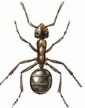 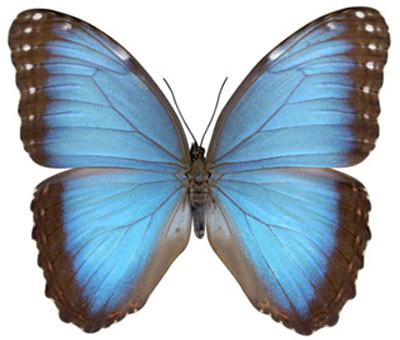 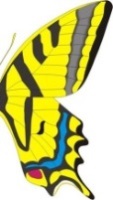 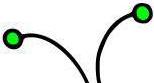 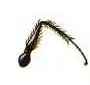 Части тела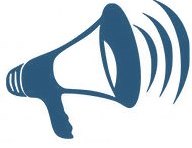 Как голос подает?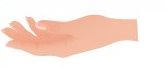 Какую пользу приносит?Возле леса на опушке, Украшая темный бор,   Вырос пестрый, как петрушка, Ядовитый… Тут лисички, там – опятки.Ну, а это на полянке, ядовитые…                                           Вдоль лесных дорожек     Много белых ножек.В шляпках разноцветных,Издали заметных.Собирай, не мешкай,Посмотрите-ка, ребятки:  это…Клоун с рыжими волосами – …Буратино с длинным носом – …Велосипед с двумя колёсами – …Машина с 4-мя колёсами – …Лошадка с белой гривой – …Мишка с толстыми пятками – …Солдатик с длинными ногами – …Карандаши разных цветов – …Птица с сизыми крыльями – …Заяц с длинными ушами – …Сова с большими глазами – …У акулы голова - ... акулья.У щуки плавники - ... У рыбы глаза - ... У кита хвост -... У дельфина глаза - ...Чья голова? — Это рыбья голова.Чьи жабры? — Это рыбьи жабры.Чье туловище? — Это рыбье туловище.Чей хвост? — Это рыбий хвост.Чье брюшко? — Это рыбье брюшко.Чьи плавники? — Это рыбьи плавники.Чьи икринки? — Это рыбьи икринки.Чьи кости? — Это рыбьи кости.Чья чешуя? — Это рыбья чешуя.в поле — полевой на лугу — луговойв лесу — лесной растёт весной —- весеннийрастёт в комнате — комнатныйрастёт летом — летний лечит болезни — лечебныйрастёт много лет — многолетний одно лето — однолетнийрастёт для декора — декоративныйЧто это?Цвет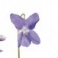 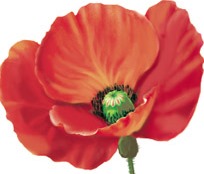 Величина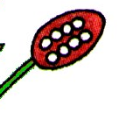 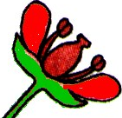 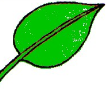 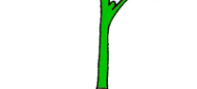 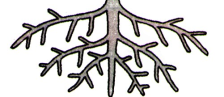 Части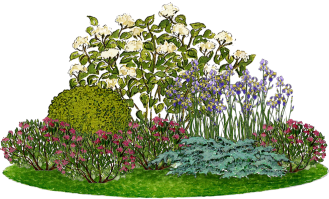 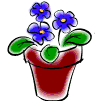 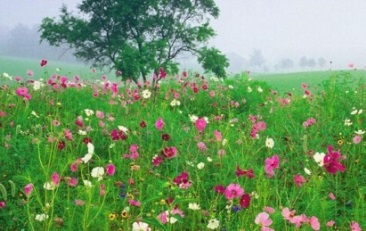 Где растет?Где растет?Что это?ФормаФормаЦвет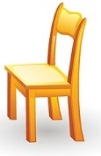 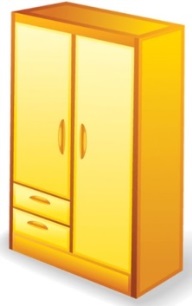 Величина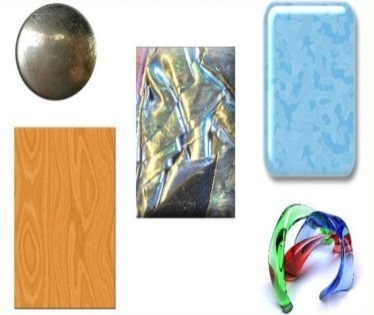            Материал           Материал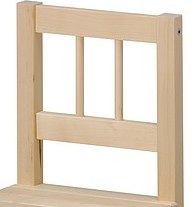 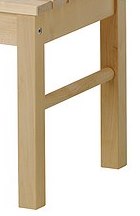 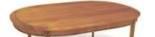 ЧастиКак используют?Как используют?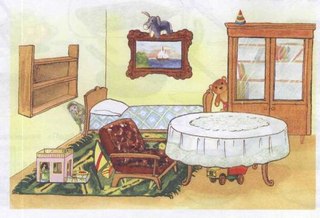 В каком помещенииВ каком помещении